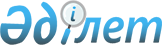 "Қазақстан Республикасының мемлекеттік басқару жүйесін одан әрі жетілдіру жөніндегі шаралар туралы" Қазақстан Республикасы Президентінің 2019 жылғы 17 маусымдағы № 24 Жарлығын іске асыру жөніндегі шаралар туралы" Қазақстан Республикасы Үкіметінің 2019 жылғы 12 шілдедегі № 501 қаулысына өзгерiс енгiзу туралыҚазақстан Республикасы Үкіметінің 2021 жылғы 31 желтоқсандағы № 992 қаулысы
            ЗҚАИ-ның ескертпесі!
            Қолданысқа енгізілу тәртібін 2-тармақтан қараңыз
      Қазақстан Республикасының Үкіметi ҚАУЛЫ ЕТЕДІ:
      1. "Қазақстан Республикасының мемлекеттік басқару жүйесін одан әрі жетілдіру жөніндегі шаралар туралы" Қазақстан Республикасы Президентінің 2019 жылғы 17 маусымдағы № 24 Жарлығын іске асыру жөніндегі шаралар туралы" Қазақстан Республикасы Үкіметінің 2019 жылғы 12 шілдедегі № 501 қаулысына мынадай өзгеріс енгізілсін:
      көрсетілген қаулымен бекітілген Қазақстан Республикасының Цифрлық даму, инновациялар және аэроғарыш өнеркәсібі министрлігі туралы ереже осы қаулыға қосымшаға сәйкес жаңа редакцияда жазылсын.
      2. Осы қаулы 2022 жылғы 1 қаңтардан бастап қолданысқа енгізілетін осы қаулыға қосымшаның 15-тармағының 61) тармақшасын және 2023 жылғы 1 қаңтардан бастап қолданысқа енгізілетін осы қаулыға қосымшаның 15-тармағының 282) тармақшасын қоспағанда, қол қойылған күнінен бастап қолданысқа енгізіледі. Қазақстан Республикасының Цифрлық даму, инновациялар  және аэроғарыш өнеркәсібі министрлігі туралы ереже 1-тарау. Жалпы ережелер
      1. Қазақстан Республикасының Цифрлық даму, инновациялар және аэроғарыш өнеркәсібі министрлігі (бұдан әрі – Министрлік) аэроғарыш және электрондық өнеркәсіп салаларында, инновациялық қызмет, елдің ғылыми-техникалық дамуы, геодезия және картография, ақпараттандыру саласындағы ақпараттық қауіпсіздікті қамтамасыз ету саласында, дербес деректер және оларды қорғау саласында басшылықты, байланыс, ақпараттандыру, "электрондық үкімет", мемлекеттік қызметтер көрсету саласындағы мемлекеттік саясатты дамыту саласында (бұдан әрі – реттелетін салалар) басшылықты жүзеге асыратын Қазақстан Республикасының мемлекеттік органы болып табылады.
      2. Министрліктің мынадай ведомстволары бар:
      1) "Аэроғарыш комитеті" республикалық мемлекеттік мекемесі;
      2) "Ақпараттық қауіпсіздік комитеті" республикалық мемлекеттік мекемесі;
      3) "Телекоммуникациялар комитеті" республикалық мемлекеттік мекемесі;
      4) "Геодезия және картография комитеті" республикалық мемлекеттік мекемесі;
      5) "Мемлекеттік көрсетілетін қызметтер комитеті" республикалық мемлекеттік мекемесі.
      3. Министрлік өз қызметiн Қазақстан Республикасының Конституциясы мен заңдарына, Қазақстан Республикасының Президентi мен Үкiметiнiң актiлерiне, өзге де нормативтiк құқықтық актiлерге, сондай-ақ осы Ережеге сәйкес жүзеге асырады.
      4. Министрлік мемлекеттік мекеме ұйымдық-құқықтық нысанындағы заңды тұлға болып табылады, Қазақстан Республикасының Мемлекеттік Елтаңбасы бейнеленген мөрлері және қазақ және орыс тілдерінде өз атауы бар мөртабандары, белгіленген үлгідегі бланкілері, Қазақстан Республикасының заңнамасына сәйкес қазынашылық органдарында шоттары бар.
      5. Министрлік азаматтық-құқықтық қатынастарға өз атынан түседi.
      6. Егер Министрлікке Қазақстан Республикасының заңнамасына сәйкес уәкілеттік берілген болса, оның мемлекет атынан азаматтық-құқықтық қатынастардың тарапы болуына құқығы бар.
      7. Министрлік өз құзыретіндегі мәселелер бойынша заңнамада белгіленген тәртіппен Министрлік басшысының бұйрығымен ресімделетін шешімдер қабылдайды.
      8. Министрліктің құрылымы мен штат санының лимитi қолданыстағы заңнамаға сәйкес бекітіледі.
      9. Министрліктің орналасқан жері: Қазақстан Республикасы, 010000, Нұр-Сұлтан қаласы, Есiл ауданы, Мәңгілік ел даңғылы, № 55/5-ғимарат.
      10. Осы Ереже Министрліктің құрылтай құжаты болып табылады.
      11. Министрліктің қызметiн қаржыландыру республикалық бюджеттен жүзеге асырылады.
      12. Министрлікке өз өкілеттіктері болып табылатын міндеттерді орындау тұрғысынан кәсіпкерлік субъектілерімен шарттық қарым-қатынас жасауға тыйым салынады.
      Егер Министрлікке заңнамалық актілермен кіріс әкелетін қызметті жүзеге асыру құқығы берілсе, онда алынған кіріс, егер Қазақстан Республикасының заңнамасында өзгеше белгіленбесе, мемлекеттік бюджетке жіберіледі. 2-тарау. Мемлекеттік органның міндеттері мен өкілеттіктері
      13. Міндеттері:
      1) реттелетін салаларда тиімді мемлекеттік саясатты қалыптастыру мен жүргізу, сондай-ақ бәсекеге қабілетті аэроғарыш өнеркәсібін дамыту және ақпараттандыру саласындағы ақпараттық қауіпсіздікті қамтамасыз ету, дербес деректер және оларды қорғау саласындағы мемлекеттік саясатты іске асыру, ақпараттық-коммуникациялық инфрақұрылымды, геодезия және картография салаларын қалыптастыру және олардың дамуын қамтамасыз ету, инновациялық қызметті мемлекеттік қолдау, инновациялық қызмет саласындағы жергілікті қамтуды дамыту, елді ғылыми-техникалық дамыту, байланыс қызметтері нарығының тиімді жұмыс істеуі;
      2) Министрліктің құзыретiне жатқызылған қызмет саласында басшылықты жүзеге асыру және мемлекеттiк органдарды салааралық үйлестiру;
      3) реттелетiн салалардағы мемлекеттiк басқару және мемлекеттік бақылау;
      4) өз құзыреті шегінде Қазақстан Республикасы заңнамасының сақталуын бақылауды қамтамасыз ету;
      5) Қазақстан Республикасының ғарыш саласын қалыптастыру және дамыту;
      6) ғарыштық технологиялар мен көрсетілетін қызметтер нарығын қалыптастыру үшін жағдай жасау;
      7) Қазақстан Республикасында ғарыш қызметінің заңнамалық және шарттық-құқықтық базасын құру;
      8) өз құзыреті шегінде "Байқоңыр" кешенін Ресей Федерациясының жалға алуы жөніндегі жұмыстарды үйлестіру;
      9) пошта және байланыс саласындағы үйлестіру, сондай-ақ Қазақстан Республикасының аумағында пошта саласындағы қызметті және байланыс саласында қызмет көрсететін немесе оларды пайдаланатын тұлғалардың қызметін реттеу;
      10) ақпараттандыру және "электрондық үкімет" саласындағы басшылықты және салааралық үйлестiрудi жүзеге асыру;
      11) өз құзыреті шегінде мемлекеттік көрсетілетін қызметтер саласында мемлекеттік саясатты іске асыруды қамтамасыз ету;
      12) Қазақстан Республикасының байланыс инфрақұрылымын қалыптастыруды, дамытуды және қамтамасыз етуді жүзеге асыру;
      13) Қазақстан Республикасының заңнамасына сәйкес өз құзыреті шегінде реттелетiн салалардағы халықаралық ынтымақтастық;
      14) ақпараттық-коммуникациялық технологиялар, байланыс және мемлекеттік қызметтерді көрсету саласындағы мемлекеттік саясатты қалыптастыру;
      15) мемлекеттік басқарудың тиісті саласында (аясына) басшылықты жүзеге асыру;
      16) геодезия және картография саласында мемлекеттік саясатты қалыптастыру;
      17) инновациялық жүйені жоспарлау, мониторингілеу, ынталандыру, дамыту;
      18) дербес деректер және оларды қорғау саласындағы мемлекеттік саясатты іске асыруға қатысу;
      19) инновациялық қызметті мемлекеттік қолдау саласындағы мемлекеттік саясатты қалыптастыруға және іске асыруға қатысу;
      20) байланыс қызметтері нарығының тиімді жұмыс істеуі үшін байланыс саласындағы мемлекеттік саясатты жүзеге асыру;
      21) өз құзыреті шегінде байланыс саласындағы қызметті мемлекеттік реттеу мен бақылауды жүзеге асыру.
      14. Өкілеттіктері:
      1) құқықтары:
      өз құзыретi шегiнде орындауға мiндеттi нормативтiк құқықтық актiлердi қабылдайды;
      заңнамада белгiленген тәртiппен мемлекеттiк органдардан, ұйымдардан, олардың лауазымды адамдарынан қажеттi ақпарат пен материалдарды сұратады және алады;
      Қазақстан Республикасының Президентіне және Үкіметіне Министрлік реттейтін салалардағы қызметті жетілдіру бойынша ұсыныстар енгізеді;
      халықаралық шарттар (келісімдер) жасасу бойынша ұсыныстар енгізеді, шет елдердің тиісті ведомстволарымен, халықаралық ұйымдарымен және шетелдік заңды тұлғалармен келіссөздер жүргізеді, шарттар (келісімдер) жасасады;
      ұлттық қауіпсіздік жүйесін жетілдіру жөнінде ұсыныстар енгізеді;
      әрекеттерi (немесе әрекетсiздiгi) Қазақстан Республикасының ұлттық мүдделерінiң бұзылуына, ұлттық қауiпсiздiгiне қауіп төнуіне алып келетін лауазымды адамдарды, мемлекеттiк қызметшiлердi тиiсті жауаптылыққа тартады;
      2) міндеттері:
      бюджет қаражатын бірыңғай бюджеттік сыныптамаға, жасалған азаматтық-құқықтық мәмілелерге, оларға сай бюджет қаражаты бөлінген нормативтік құқықтық актілерге сәйкес пайдалану;
      акционерлік қоғамның (жауапкершілігі шектеулі серіктестіктің) алған таза табысын бөлу туралы шешімнің уақтылы қабылдануын және акционерлік қоғамның (жауапкершілігі шектеулі серіктестіктің) мемлекетке тиесілі акцияларға (жауапкершілігі шектеулі серіктестіктің жарғылық капиталындағы қатысу үлестеріне) арналған дивидендтерді (жауапкершілігі шектеулі серіктестіктің таза табысының бір бөлігін) жалғыз акционер (қатысушы) шешім қабылдаған күннен бастап он күн ішінде аударуын қамтамасыз ету;
      мемлекеттік қызметтер көрсету тәртібін айқындайтын заңға тәуелді нормативтік құқықтық актілерге сәйкес мемлекеттік қызметтер көрсету.
      15. Функциялары:
      1) реттелетiн салаларда мемлекеттiк саясатты қалыптастыруды және iске асыруды қамтамасыз ету;
      2) стратегиялық, реттеу, іске асыру және бақылау функцияларын жүзеге асыру;
      3) реттелетiн салалардағы біліктілік талаптары мен оларға сәйкестікті растайтын құжаттар тізбесін бекіту туралы нормативтік құқықтық актілерді әзірлеу, рұқсаттар және хабарламалар саласындағы уәкілетті органмен келісу және қабылдау;
      4) реттелетiн салалардағы халықаралық ынтымақтастықты жүзеге асыру;
      5) Қазақстан Республикасының Кәсіпкерлік кодексіне сәйкес кәсіпкерлік жөніндегі уәкілетті органмен бірлесіп, тексеру парақтарын, тәуекел дәрежесін бағалау өлшемшарттарын әзірлеу және бекіту;
      6) Қазақстан Республикасының заңнамасында белгіленген құзыреті шегінде терроризмге қарсы іс-қимылды жүзеге асыру;
      7) өз құзыреті шегінде реттелетін салалардағы нормативтік құқықтық актілерді әзірлеу, келісу және бекіту;
      8) реттелетiн салаларда салааралық үйлестiрудi жүзеге асыру;
      9) Қазақстан Республикасының заңнамасына сәйкес соттарға талап-арыздар беру;
      10) құзыреті шегінде жеке кәсiпкерлік мүдделерiн қозғайтын нормативтiк құқықтық актiлердің, заң жобалары тұжырымдамаларының жобаларына, Қазақстан Республикасының халықаралық шарттарының жобаларына, сондай-ақ Қазақстан Республикасы қатысушысы болуға ниеттенетін халықаралық шарттарға сараптама жүргізуге қатысуға үміткер жеке кәсіпкерлік субъектілерінің бірлестіктерін аккредиттеуді жүзеге асыру;
      11) ақпараттандыру саласындағы сараптама кеңесінің құрамын және оның қызметі туралы ережені бекiту;
      12) Қазақстан Республикасының Кәсіпкерлік кодексіне сәйкес жеке кәсіпкерлік мәселелері жөніндегі сараптама кеңесін құру;
      13) мемлекеттік қызметтер көрсету тәртібін айқындайтын заңға тәуелді нормативтік құқықтық актілерді бекіту;
      14) реттелетін салаларда шет елдермен ынтымақтастық жөніндегі бірлескен үкіметаралық комиссиялардың (комитеттердің, кеңестердің) және олардың кіші комиссияларының (кіші комитеттердің, жұмыс топтарының) қазақстандық бөлігін жүргізу;
      15) реттелетін салаларда кадрлар қажеттігін айқындау;
      16) Қазақстан Республикасы Үкіметінің шешімі бойынша мемлекеттік акциялар топтамасына (жарғылық капиталдағы қатысу үлестеріне) иелік ету және пайдалану құқығын, сондай-ақ республикалық мемлекеттік кәсіпорындар мен мемлекеттік мекемелерге, сондай-ақ сенімгерлік басқарудағы ұйымдарға қатысты мемлекеттік басқарудың тиісті саласына (аясына) басшылық ету жөніндегі уәкілетті органның функцияларын жүзеге асыру;
      17) Министрлікте мемлекеттік құпиялардың және таратылуы шектелген қызметтік ақпараттың қорғалуын қамтамасыз ету;
      18) Қазақстан Республикасының заңдары мен өзге де нормативтік құқықтық актілерінің сақталуын қамтамасыз ету;
      19) ғылыми-зерттеу және тәжірибелік-конструкторлық жұмыстар жүргізуді қоса алғанда, ғарыш қызметі саласындағы жобалар мен бағдарламалардың іске асырылуын қамтамасыз ету;
      20) ғарышкерлікке үміткерлерді іріктеу және ғарышкерлікке үміткер, ғарышкер мәртебесін беру тәртібін бекіту;
      21) қызметтiк мiндеттерiн атқару кезінде алған жарақатының, мертігуінің, ауруының салдарынан болған мүгедектік белгіленген кезде, сондай-ақ қызметтік міндеттерін атқаруға байланысты қаза тапқан (қайтыс болған) жағдайда ғарышкерлікке үміткерге, ғарышкерге бiржолғы өтемақы төлеу тәртібін айқындау;
      22) ғарышкерлікке үміткерді, ғарышкерді жыл сайынғы профилактикалық тексерулермен, медициналық және санаторий-курорттық емделумен қамтамасыз ету қағидаларын бекіту;
      23) ғарыш объектiлерiн және оларға құқықтарды мемлекеттiк тiркеу тәртiбiн бекіту;
      24) Қазақстан Республикасының ғарышкерлер жасағы туралы ережені бекіту;
      25) жеке және (немесе) заңды тұлғаларға ғарыш аппараттары транспондерлерін ұсыну тәртібін бекіту;
      26) Қазақстан Республикасының Қорғаныс министрлігімен бірлесіп, Жердi қашықтан зондтаудың ғарыш жүйесі ұлттық операторының ғарыш түсірілімдерін жоспарлау, Жерді ғарыштан қашықтан зондтау деректерін алу, өңдеу және тарату тәртiбiн айқындау;
      27) Қазақстан Республикасының Қорғаныс министрлігімен бірлесіп, дәлдiгi жоғары спутниктiк навигация жүйесi ұлттық операторының спутниктiк навигациялық қызметтердi ұйымдастыру және ұсыну тәртiбiн айқындау;
      28) ғарыш жүйелерінің ұлттық операторларын Қазақстан Республикасы Үкіметінің айқындауы үшін ұсыну;
      29) ғарыш инфрақұрылымы объектілерін жасау, пайдалану және дамыту шығындарын есептеу әдістемесін бекіту;
      30) Қазақстан Республикасының аумағында, сондай-ақ ғарыш кеңістігінде ғарыш жүйелерін, Қазақстан Республикасының аумағында ғарыш зымыран кешендерін құру және пайдалану (қолдану) қағидаларын бекіту;
      31) мүдделі мемлекеттік органдармен келісу бойынша Қазақстан Республикасында жерүсті ғарыш инфрақұрылымы объектілерінің күзет аймақтарын белгілеу қағидаларын бекіту;
      32) пайдаланудан шығарылған ғарыш объектілері мен техникалық құралдарды кәдеге жарату тәртібін айқындау;
      33) ғарыш қызметі саласындағы аяқталған жобалар бойынша нәтижелерді қабылдау тәртібін бекіту;
      34) ғарыш қызметi саласындағы халықаралық ынтымақтастықты жүзеге асыру және халықаралық ұйымдар мен шет мемлекеттерде Қазақстан Республикасының мүддесiн бiлдiру;
      35) ғарыш қызметi саласындағы мемлекеттік реттеуді жүзеге асыру;
      36) халықаралық стандарттарға және Қазақстан Республикасының заңнамасына сәйкес ғарыш кеңістігіне ұшырылатын Қазақстан Республикасының ғарыш объектілерін таңбалау тәртібін айқындау;
      37) ғарыш қызметі саласындағы жобаларға салалық сараптаманы жүзеге асыру тәртібін айқындау;
      38) ғарыш қызметі саласындағы және "Байқоңыр" кешені бойынша халықаралық шарттардан туындайтын Қазақстан Республикасының міндеттемелерін орындауды және құқықтарын жүзеге асыруды қамтамасыз ету, сондай-ақ халықаралық шарттардың басқа да қатысушыларының өз міндеттемелерін орындауын қадағалау;
      39) Ресей Федерациясы "Байқоңыр" ғарыш айлағынан жүзеге асыратын ғарыш аппараттарын ұшыру және/немесе зымырандарды сынақтық ұшыру жоспарлары бойынша қорытындыларды әзірлеу, келісу және Қазақстан Республикасының Үкіметіне енгізу;
      40) Қазақстан Республикасы үшін жасалатын ғарыш техникасын өндіруге арналған мемлекеттік тапсырмалардың тізбесін Қазақстан Республикасының Үкіметіне бекітуге енгізу;
      41) ғарыш объектілері тіркелімінің нысанын бекіту;
      42) ақпараттық қауіпсіздікті қамтамасыз ету жөніндегі құқықтық, әкімшілік және өзге де шараларды әзірлеу, олардың іске асырылуы мен сақталуын бақылауды жүзеге асыру, сондай-ақ ақпараттық қауіпсіздікті қамтамасыз ету бойынша қызметті ведомствоаралық үйлестіру;
      43) "электрондық үкімет" ақпараттандыру объектілерінің және ақпараттық-коммуникациялық инфрақұрылымның аса маңызды объектілеріне жатқызылған ақпараттық жүйелердің ақпараттық қауіпсіздік талаптарына сәйкестігіне сынақтар жүргізу әдістемесі мен қағидаларын бекіту;
      44) Қазақстан Республикасының Ұлттық қауіпсіздік комитетімен келісу бойынша "электрондық үкімет" ақпараттандыру объектілерінің және ақпараттық-коммуникациялық инфрақұрылымның аса маңызды объектілерінің ақпараттық қауіпсіздігінің қамтамасыз етілуіне мониторинг жүргізу қағидаларын бекіту;
      45) ақпараттық-коммуникациялық технологиялар және ақпараттық қауіпсіздікті қамтамасыз ету саласындағы бірыңғай талаптардың орындалуына мониторинг жүргізу қағидаларын бекіту;
      46) әлеуметтік, табиғи және техногендік сипаттағы төтенше жағдайлар кезінде, төтенше жағдай немесе соғыс жағдайы енгізілген кезде интернет-ресурстарды және ақпараттық-коммуникациялық инфрақұрылым объектілерін басқару жөніндегі қызметті үйлестіруді жүзеге асыру;
      47) Қазақстан Республикасының әкiмшiлiк құқық бұзушылықтар туралы кодексінде белгіленген тәртіппен хаттамалар толтыру, әкiмшiлiк құқық бұзушылықтар туралы iстерді қарау және әкімшілік жаза қолдану;
      48) домендік атаулардың әкімшісін және тіркеуішін айқындау, интернеттің қазақстандық сегментiнiң кеңістігінде домендiк атауларды тiркеу, пайдалану және бөлу қағидаларын бекiту;
      49) электрондық ақпараттық ресурстарды сақтаудың бірыңғай ұлттық резервтік платформасының жұмыс істеу қағидаларын, ақпараттық-коммуникациялық инфрақұрылымның аса маңызды объектілерінің электрондық ақпараттық ресурстарын резервтік көшірудің мерзімділігін бекіту;
      50) қорғау бейіндерін және қорғау бейіндерін әзірлеу әдістемесін бекіту;
      51) ақпараттық жүйелердің, техникалық, бағдарламалық-техникалық және бағдарламалық құралдардың (бұйымдардың), ақпаратты қорғаудың техникалық құралдарының ақпараттық қауіпсіздік талаптарына сәйкестігін растау жөніндегі қағидаларды бекіту;
      52) электрондық ақпараттық ресурстарды резервтік көшірмелерін электрондық ақпараттық ресурстарды сақтаудың бірыңғай ұлттық резервтік платформасына беру тәртібін және мерзімдерін бекіту;
      53) ақпараттық қауіпсіздікті басқару жүйелерінің болуы туралы, сондай-ақ ақпараттық қауіпсіздікті қамтамасыз етуге қойылатын талаптардың сақталуы туралы мәліметтерді банктердің Қазақстан Республикасының Ақпараттық қауіпсіздікті ұлттық үйлестіру орталығына ұсыну қағидалары мен мерзімдерін келісу;
      54) өз құзыреті шегінде ұлттық қауiпсiздiктi қамтамасыз ету жөнiндегi іс-шараларды жоспарлау және өткiзу бойынша ведомстволық бағынысты ұйымдардың қызметiне басшылық жасау;
      55) Қазақстан Республикасының Үкiметiне ақпараттық қауiпсiздiктi қамтамасыз ету мәселелерiн құқықтық реттеу жөнiнде ұсыныстар, оның ішінде тиiстi шешiмдердiң жобаларын енгiзу;
      56) ақпараттық қауіпсіздікті қамтамасыз ету мәселелері бойынша нормативтік құқықтық актілер талаптарының орындалмағаны үшін мемлекеттік органдар мен ұйымдар басшыларының жауапкершілігі туралы ұсыныстар енгізу;
      57) байланыс желілерін салу, пайдалану және дамыту мәселелері жөнінде шешімдер қабылдау кезінде жеке және заңды тұлғалардың ұлттық қауіпсіздікті сақтау талаптарын бекіту;
      58) Қазақстан Республикасының радио қызметтері арасында барлық мақсаттағы радиоэлектрондық құралдарға арналған 3 кГц-тен 400 ГГц-ке дейінгі жиіліктер ауқымында жиіліктер белдеуін бөлу кестесін бекіту;
      59) күзетілетiн аймақтарды белгiлеу тәртiбі мен олардағы жұмыс режимiн қоса алғанда, Қазақстан Республикасындағы телекоммуникация желiлерiн күзету қағидаларын бекiту;
      60) жиiлiктер белдеулерiн, радиожиiлiктердi (радиожиiлiк арналарын) иелiкке беру, радиоэлектрондық құралдар мен жоғары жиілікті құрылғыларды пайдалану, сондай-ақ азаматтық мақсаттағы радиоэлектрондық құралдардың электромагниттiк үйлесiмдiлiгiн есептеудi жүргiзу қағидаларын бекіту;
      61) радиожиілік спектрін пайдалануға арналған рұқсатты ресімдеу және беру қағидаларын бекіту;
      62) трафиктi өткiзу және өзара есеп айырысу тәртiбiн қоса алғанда, телекоммуникация желiлерiнің қосылу және өзара іс-қимыл жасау қағидаларын бекіту;
      63) байланыс саласындағы техникалық регламенттерді бекіту;
      64) нөмірлеу ресурсын бөлу және нөмірлерді беру, сондай-ақ оларды алып қою тәртібін айқындау;
      65) ортақ пайдаланылатын телекоммуникация желiлерінің басым байланыс операторлары үшін телекоммуникацияның басқа желiлерiн қосу қызметтерiн көрсетудiң, сондай-ақ желiлердiң өзара іс-қимылы және трафиктi өткiзу бойынша осыған байланысты мiндеттемелердің талаптарын айқындайтын қосылу шартының үлгі нысанын бекіту;
      66) мемлекеттік қызмет көрсету сапасына қоғамдық мониторинг қорытындысын ескере отырып, мемлекеттік қызмет көрсету сапасын арттыру жөнінде шаралар қабылдау;
      67) телекоммуникация желілері мен құралдарының техникалық үйлесімділігін қамтамасыз ететін нормаларды, байланыс қызметтерінің сапа көрсеткіштерін, тарифтеу бірліктері мөлшерлерін бекіту;
      68) Қазақстан Республикасының байланыс әкімшілігі ретінде өз құзыреті шегінде халықаралық байланыс одақтары мен ұйымдарында Қазақстан Республикасының мүдделерін білдіру және қорғау;
      69) телекоммуникация желілері мен құралдары бүлінген кезде келтірілген шығындарды анықтау тәртібін айқындау;
      70) пошта байланысының қызметтерін көрсету қағидаларын бекіту;
      71) Халықаралық электр байланысы одағының радиобайланыс регламентіне сәйкес Қазақстан Республикасының Радиожиіліктер жөніндегі ведомствоаралық комиссиясының ұсынымдары негізінде радиожиілік спектрін перспективалы пайдалану жоспарларын бекіту;
      72) ауылдық елді мекендерде көрсетілетін, субсидияланатын байланыстың әмбебап көрсетілетін қызметтеріне бағалардың шекті деңгейін реттеу тәртібін айқындау;
      73) Қазақстан Республикасының Үкіметі атынан және Қазақстан Республикасының Үкiметi айқындаған өкiлеттiктер шегiнде әрекет ету, басқа мемлекеттермен, халықаралық одақтармен және халықаралық ұйымдармен өзара іс-қимыл кезiнде Қазақстанның пошта байланысы саласындағы мүдделерiн бiлдiру және қорғау;
      74) арнаулы пошта байланысы қызметі қызметкерлерінің нысанды киімінің және Ұлттық пошта операторы жұмыскерлерінің нысанды киімінің (погонсыз) үлгілерін, оны киіп жүру қағидаларын, онымен қамтамасыз ету нормаларын бекіту;
      75) радиожиілік спектрін жоспарлау және тиімді пайдалану;
      76) адресаттардың абонементтік жәшiгін пайдалану тәртібін белгілеу;
      77) Ұлттық пошта операторын айқындау;
      78) пошта төлемінің мемлекеттік белгілерін және филателиялық өнімді шығару, өткізу қағидаларын бекіту;
      79) Қазақстан Республикасында пошта индекстерін беру жөніндегі қағидаларды бекіту;
      80) өз құзыреті шегінде Қазақстан Республикасында пошта қызметін жетілдіруге және дамытуға бағытталған пошта саласындағы нормативтік құқықтық актілерді бекіту және олардың іске асырылуын ұйымдастыру;
      81) ұлттық қауіпсіздік органдарымен келісу бойынша жедел-іздестіру, қарсы барлау іс-шараларын жүргізу мақсатында пошта байланысы желілері мен құралдарына қойылатын талаптарды, сондай-ақ Қазақстан Республикасының пошта желілерінде жедел-іздестіру, қарсы барлау іс-шараларын жүргізудің аппараттық-бағдарламалық және техникалық құралдарын енгізу және пайдалану кезіндегі өзара іс-қимыл жасау қағидаларын бекіту;
      82) операторды тағайындау және тағайындалған оператордың өкілеттіктерін кері қайтарып алу қағидаларын бекіту;
      83) операторды тағайындау және тағайындалған оператордың өкілеттіктерін кері қайтарып алу;
      84) пошта операторларының атаулы құрылғыларды қолдану қағидаларын бекіту;
      85) электрондық абоненттік пошта жәшіктерінің бірыңғай жүйесінің жұмыс істеуі және электрондық абоненттік пошта жәшіктерінің бірыңғай жүйесінде пошта операторының көрсетілетін қызметтерін пайдаланушыларды авторландыру қағидаларын бекіту;
      86) абоненттік пошта жәшіктерін орналастыру, күтіп-ұстау және олардың техникалық сипаттамалары жөніндегі талаптарды бекіту;
      87) пошта байланысының әмбебап көрсетілетін қызметтерінің сапа көрсеткіштерін бекіту;
      88) пошта операторларының қызметтер көрсетуіне қажетті және жеткілікті, пошта операторының көрсетілетін қызметтерін пайдаланушылардың дербес деректерінің бірыңғай тізбесін бекіту;
      89) пошта төлемінің мемлекеттік белгілеріне қойылатын талаптарды Дүниежүзілік пошта одағының актілеріне сәйкес айқындау;
      90) телекоммуникацияның әмбебап көрсетілетін қызметтеріне тарифтерді қайта теңгерімдеу жоспарын бекіту;
      91) Қазақстан Республикасының заңды тұлғалары болып табылатын куәландырушы орталықтарды аккредиттеу;
      92) байланыс қызметтері сапасының техникалық өлшемдерін өлшеу әдістемелерін бекіту;
      93) байланыс саласындағы ұлттық ресурстарды басқару;
      94) телекоммуникациялар желілерінде мемлекеттік органдардың Қазақстан Республикасы заңнамасының талаптарын сақтау мәселелері бойынша өзара іс-қимыл жасасу қағидаларын бекіту;
      95) ұялы байланыс желілерінде абоненттік нөмірді көшіру қағидаларын және ұялы байланыс желілерінде абоненттік нөмірді көшіру қызметтерін енгізу күнін бекіту;
      96) кабельдік арнаны пайдалануға беру қағидаларын бекіту;
      97) ұялы байланыстың абоненттік құрылғыларын тіркеу қағидаларын бекіту;
      98) қалааралық және (немесе) халықаралық байланыс операторы телекоммуникацияларының желілеріне қойылатын талаптарды бекіту;
      99) Қазақстан Республикасының байланысын дамыту мен жетілдірудің негізгі бағыттары мен басымдықтарын іске асыру, оның сапасын, қолжетімділігін және жұмыс істеуінің орнықтылығын арттыру және ұсыныстар әзірлеуді ұйымдастыру;
      100) субсидиялау мөлшерін есептеуді және Министрліктің байланыс операторларына әмбебап қызметтер көрсету жөніндегі міндетті жүктеу тәртібін қоса алғанда, әмбебап қызмет көрсету операторларын айқындау жөніндегі конкурсты өткізу қағидаларын, байланыс операторларына қойылатын байланыстың әмбебап қызметтерін көрсету жөніндегі талаптарды және байланыстың әмбебап көрсетілетін қызметтерінің тізбесін әзірлеу;
      101) байланыс саласындағы ұлттық қауіпсіздікті қамтамасыз етуге бағытталған талаптарды белгілейтін нормативтік құқықтық актілерді ұлттық қауіпсіздік органдарымен келісу, сондай-ақ ұлттық қауіпсіздік органдарымен бірлесіп байланыс операторларының байланыс саласындағы ұлттық қауіпсіздікті қамтамасыз ету мәселелері жөніндегі қызметін үйлестіруді жүзеге асыру;
      102) тарифтерді қалыптастыру қағидаларын бекіту;
      103) табиғи монополиялар субъектілерінің қызметін жүзеге асыру қағидаларын бекіту;
      104) реттеліп көрсетілетін қызметтерді берудің үлгілік шарттарын бекіту;
      105) реттеліп көрсетілетін қызметтердің тізбесін бекіту;
      106) пошта төлемiнiң мемлекеттiк белгiлерiнiң түрлерi мен шығарылу көлемiн бекiту;
      107) байланыс саласындағы қатынастарды реттеу мәселелері бойынша жеке және заңды тұлғалардың өтініштерін қарау;
      108) радиоэлектрондық құралдарды, жоғары жиiлiктi құрылғыларды пайдалану, сондай-ақ оларды Қазақстан Республикасының аумағына әкелу қағидаларын және байланыс қызметтерiн көрсету қағидаларын бекіту;
      109) байланыс саласындағы ұлттық ресурстарды тарату және пайдалану, сондай-ақ өз құзыреті шегінде байланыс саласындағы техникалық реттеу, өлшем бірлігін қамтамасыз ету және стандарттау саласында қатысу және оның іске асырылуын қамтамасыз ету;
      110) бірыңғай кезекшілік-диспетчерлік "112" қызметіне қоңырау шалушы абоненттің орналасқан жерін анықтау және әлеуметтік, табиғи және техногендік сипаттағы төтенше жағдайлар қатері төнген немесе туындаған және қатері жойылған, төтенше жағдай енгізілген кезде қорғаныс, қауіпсіздік және құқық тәртібі мүддесінде халықтың ұялы байланыс телефондарына қысқа мәтіндік хабарламалар жіберу жөнінде байланыс операторларының желілерін пайдалану тәртібін белгілеу;
      111) байланыс қызметтері нарығының жұмыс істеуі үшін өз құзыреті шегінде жағдайлар жасау;
      112) телекоммуникация желілерін ортақ пайдаланылатын телекоммуникация желісіне қосу және Қазақстан Республикасының ортақ пайдаланылатын телекоммуникация желісі бойынша трафикті өткізуді реттеу қағидаларын бекіту;
      113) телекоммуникация және пошта байланысының әмбебап көрсетілетін қызметтері саласындағы нарық субъектілерінің тауарларға (жұмыстарға, көрсетілетін қызметтерге) және инфрақұрылымға кемсітушіліксіз қол жеткізуін қамтамасыз ету мақсатында тауар нарықтарына талдау жүргізу;
      114) өз құзыреті шегінде табиғи монополиялар саласындағы және реттелетін нарықтардағы телекоммуникациялар мен пошта байланысының қызметтері аясындағы реттеу мен бақылау саласындағы нормативтік-құқықтық актілерді, оның ішінде табиғи монополиялар субъектілерінің кірістерді, шығындарды және қолданысқа енгізілген активтерді бөлек есепке алуды жүргізуі қағидаларын, қолданысқа енгізілген активтердің реттелетін базасына келетін пайда мөлшерлемесін есептеу жөніндегі нұсқаулықтарды әзірлеу және қабылдау;
      115) пошта төлемінің мемлекеттік белгілерін қоспағанда, пошта операторының пошта төлемі белгілерін келісуі, оны пайдалану тәртібін және пошта операторының пошта төлемі белгілеріне қойылатын талаптарды айқындау;
      116) пошта төлемi белгiлерiнiң мемлекеттiк коллекциясын қалыптастыру;
      117) пошта төлемiнiң мемлекеттiк белгілерiн айналымға енгізуді жүзеге асыру;
      118) Қазақстан Республикасы аумағында пошта саласындағы қызметті реттеуді жүзеге асыру;
      119) филателиялық өнім ретінде пайдалану мақсатында пошта төлемінің мемлекеттік белгісін пошта айналымынан алуды жүзеге асыру;
      120) әлеуметтік, табиғи және техногендік сипаттағы төтенше жағдай қатері төнген немесе туындаған, сондай-ақ төтенше жағдай енгізілген кезде Қазақстан Республикасының Үкіметі айқындайтын тізбе бойынша үкiметтiк байланысты, шұғыл қызметтердің байланыс желілері мен құралдарын қоспағанда, байланыс желiлерi мен құралдарын басымдықпен пайдалануға, сондай-ақ олардың қызметiн тоқтата тұруға құқығы бар мемлекеттік органдармен өзара іс-қимыл жасай отырып, байланыс желілерін басқару;
      121) іс-әрекеттерi (немесе әрекетсiздiгi) Қазақстан Республикасының ұлттық мүдделерінiң бұзылуына, ұлттық қауiпсiздiгiне қауіп төнуіне алып келетін лауазымды адамдарды, мемлекеттiк қызметшiлердi тиiсті жауаптылыққа тарту;
      122) "электрондық үкіметтің" ақпараттандыру объектілерінің әзірленген бағдарламалық қамтылымын, бастапқы бағдарламалық кодтарын (бар болса) және лицензиялық бағдарламалық қамтылымының баптау кешенін есепке алуды және сақтауды ұйымдастыру;
      123) Қазақстан Республикасының негізгі куәландырушы орталығының, мемлекеттік органдардың куәландырушы орталығының және Қазақстан Республикасының ұлттық куәландырушы орталығының тіркеу куәліктерін беру, сақтау, кері қайтарып алу және электрондық цифрлық қолтаңбаның ашық кілтінің тиесілілігі мен жарамдылығын растау қағидаларын бекіту;
      124) Қазақстан Республикасының сенім білдірілген үшінші тарапының электрондық цифрлық қолтаңбасының төлнұсқалығын растау қағидаларын бекіту;
      125) Қазақстан Республикасының негізгі куәландырушы орталығының, Қазақстан Республикасы мемлекеттік органдарының куәландырушы орталығының, Қазақстан Республикасы ұлттық куәландырушы орталығының және Қазақстан Республикасы сенім білдірілген үшінші тарапының қызметін үйлестіруді жүзеге асыру;
      126) Қазақстан Республикасының негізгі куәландырушы орталығын, мемлекеттік органдардың куәландырушы орталығын, Қазақстан Республикасының ұлттық куәландырушы орталығын және Қазақстан Республикасының сенім білдірілген үшінші тарапын қоспағанда, куәландырушы орталықтың тіркеу куәліктерін беру, сақтау, кері қайтарып алу және электрондық цифрлық қолтаңбаның ашық кілтінің тиесілілігі мен жарамдылығын растау қағидаларын бекіту;
      127) объектілік сәйкестендіргіштердің қазақстандық сегментіндегі объектілік сәйкестендіргіштерді тіркеу, қайта тіркеу және олардың күшін жою қағидаларын бекіту;
      128) шет мемлекеттердің куәландырушы орталықтарының, сенім білдірілген үшінші тараптарының Қазақстан Республикасының сенім білдірілген үшінші тарапымен өзара іс-қимылын тіркеу және тоқтату қағидаларын бекіту;
      129) электрондық цифрлық қолтаңбаның төлнұсқалығын тексеру қағидаларын бекіту;
      130) куәландырушы орталықтарды аккредиттеуді жүргізу қағидаларын бекіту;
      131) мемлекеттік органдардың ақпараттық жүйелерін құруға, дамытуға және қолдап отыруға арналған шығындарды есептеу әдістемесі мен олардың нормативтерін бекіту;
      132) ақпараттық жүйелердің аудитін жүргізу қағидаларын бекіту;
      133) мемлекеттік қызметтер көрсету мониторингі ақпараттық жүйесінің ақпараттық жүйелермен ақпараттық өзара іс-қимылы қағидаларын бекіту;
      134) куәландырушы орталықтың үлгілік ережесін бекіту;
      135) ақпараттандырудың сервистік моделін іске асыру қағидаларын бекіту;
      136) "электрондық үкімет" ақпараттық-коммуникациялық инфрақұрылым операторына бекітілетін "электрондық үкімет" ақпараттық-коммуникациялық инфрақұрылым объектілерінің тізбесін бекіту;
      137) "электрондық үкіметтің" ақпараттық-коммуникациялық инфрақұрылымының операторына бекітіп берілетін "электрондық үкіметтің" ақпараттық-коммуникациялық инфрақұрылымы объектілерінің тізбесін қалыптастыру қағидаларын бекіту;
      138) "электрондық үкіметтің" архитектурасын дамыту жөніндегі талаптарды бекіту;
      139) ақпараттандыру объектілерін сыныптау қағидаларын және ақпараттандыру объектілерінің сыныптауышын бекіту;
      140) Қазақстан Республикасының Ұлттық қауіпсіздік комитетімен келісу бойынша "электрондық үкіметтің" ақпараттандыру объектілерін интеграциялау қағидаларын бекіту;
      141) "электрондық үкіметтің" сыртқы шлюзінің жұмыс істеу қағидаларын және оған қойылатын техникалық талаптарды бекіту;
      142) ақпаратқа қол жеткізу саласындағы уәкілетті органмен келісу бойынша мемлекеттік органдардың интернет-ресурстарын ақпаратпен толықтыру қағидаларын және олардың мазмұнына қойылатын талаптарды бекіту;
      143) Қазақстан Республикасының ұлттық шлюзі арқылы мемлекетаралық ақпараттық өзара іс-қимылды жүзеге асыратын ақпараттық жүйелер мен электрондық ақпараттық ресурстардың тізбесін бекіту;
      144) мемлекеттік органдардың архитектураларын әзірлеу, іске асырылуын қолдап отыру, мониторингтеу және дамыту қағидаларын бекіту;
      145) мемлекеттік жоспарлау жөніндегі уәкілетті органмен келісу бойынша "электрондық әкімдіктің" үлгілік архитектурасын бекіту;
      146) инвестициялық ұсыныстарға, бюджеттік инвестициялардың қаржы-экономикалық негіздемелеріне ақпараттандыру саласындағы сараптаманы жүргізу қағидаларын бекіту;
      147) мемлекеттік жоспарлау жөніндегі уәкілетті органмен келісу бойынша ақпараттандыру саласындағы тауарларды, жұмыстар мен көрсетілетін қызметтерді мемлекеттік сатып алуға арналған шығыстардың есеп-қисабын жасау, ұсыну және қарау жөніндегі нұсқаулықты бекіту;
      148) бюджеттік жоспарлау жөніндегі орталық уәкілетті органмен келісу бойынша мемлекеттік органдар үшін ақпараттық-коммуникациялық көрсетілетін қызметтердің құнын есептеу әдістемесін бекіту;
      149) қызметтер көрсету мен олардың құнын айқындау тәртібін қоса алғанда, "Астана Хаб" халықаралық технологиялық паркі қызметінің қағидаларын бекіту;
      150) "Астана Хаб" халықаралық технологиялық паркінің қызметін үйлестіруді жүзеге асыру;
      151) халықтың көші-қоны мәселелері жөніндегі уәкілетті органмен және Қазақстан Республикасының Ұлттық қауіпсіздік комитетімен келісу бойынша халықтың көші-қоны мәселелері жөніндегі уәкілетті органға және Қазақстан Республикасының Ұлттық қауіпсіздік комитетіне ұсынылатын "Астана Хаб" халықаралық технологиялық паркі тартқан шетелдіктер мен азаматтығы жоқ адамдар туралы мәліметтерді ұсыну қағидаларын, олардың құрамы мен мерзімділігін бекіту;
      152) мемлекеттік органдардың ақпараттық-коммуникациялық технологияларды қолдану жөніндегі қызметінің тиімділігін бағалау әдістемесін бекіту;
      153) ақпараттық-коммуникациялық көрсетілетін қызметтер каталогын бекіту;
      154) мемлекеттік органдардың ақпараттық жүйелерін тіркеу, "электрондық үкіметтің" ақпараттандыру объектілері туралы мәліметтерді есепке алу және "электрондық үкіметтің" ақпараттандыру объектілерінің техникалық құжаттамасының электрондық көшірмелерін орналастыру қағидаларын бекіту;
      155) мемлекеттік органдардың ақпараттық жүйелерінің әзірленген бағдарламалық қамтылымын, бастапқы бағдарламалық кодтарын (болған кезде) және лицензиялық бағдарламалық қамтылымының баптау кешенін есепке алу және сақтау қағидаларын бекіту;
      156) Қазақстан Республикасының Ұлттық қауіпсіздік комитетімен келісу бойынша мемлекеттік органдардың ақпараттандыру объектілерінің ақпараттық қауіпсіздік оқиғаларына мониторинг жүргізу қағидаларын бекіту;
      157) "электрондық үкіметтің" сервистік интеграторы әзірлеген ақпараттық-коммуникациялық көрсетілетін қызметті жобалауға арналған тапсырманы бекіту;
      158) ақпараттандырудың сервистік моделі жөніндегі мемлекеттік-жекешелік әріптестік жобаларының іске асырылуына мониторингті, сондай-ақ мемлекеттік-жекешелік әріптестік жобасын іске асыру кезеңінде міндеттемелердің орындалуына мониторингті жүзеге асыру;
      159) ақпараттандырудың сервистік моделі жөніндегі мемлекеттік-жекешелік әріптестік жобаларын қоспағанда, мемлекеттік-жекешелік әріптестік жобасының конкурстық құжаттамасына, жекеше әріптесті айқындау жөніндегі тікелей келіссөздер кезінде мемлекеттік-жекешелік әріптестік жобасына бизнес-жоспарға салалық қорытынды беру;
      160) "электрондық үкіметтің" ақпараттандыру объектілерін құру және дамыту кезінде көп мәрте пайдалануға жататын стандартты шешімдерді айқындау және пайдалану тәртібін бекіту;
      161) сервистік интегратор қалыптастырған ақпараттандырудың сервистік моделі жөніндегі мемлекеттік-жекешелік әріптестік жобаларының тізбесін келісуді жүзеге асыру;
      162) әкімшілік рәсімге қатысушылардың мемлекеттік органдардың басшыларына және олардың орынбасарларына бейнеконференц-байланыс немесе бейнежолданым арқылы жолданым беру тәртібін айқындау;
      163) егер Қазақстан Республикасының заңдарында өзгеше көзделмесе, өздері жүзеге асыратын міндеттерді орындауы үшін қажетті және жеткілікті дербес деректердің тізбесін бекіту;
      164) Қазақстан Республикасының аумағындағы жылжымайтын мүлік объектілерін адрестеу қағидаларын сәулет, қала құрылысы және құрылыс iстері жөніндегi уәкiлеттi органмен бірлесіп бекіту;
      165) есептілікті ұсыну қағидалары мен мерзімдерін және нысандарын, сондай-ақ ақпараттық жүйелерді құру немесе дамытуға байланысты гранттарды пайдалану барысы мен нәтижелері туралы ұсынылатын ақпаратқа қойылатын талаптарды бекіту;
      166) "электрондық үкіметтің" ақпараттандыру объектілерін құруға және дамытуға арналған техникалық тапсырмаларды жасау және қарау қағидаларын бекіту;
      167) ақпараттандыру саласында инвестициялар тарту жүйесін және инвестициялық жобаларды әзірлеу мен іске асыруды ынталандыру тетіктерін жетілдіру жөніндегі қызметті жүзеге асыру;
      168) ақпараттық-коммуникациялық технологиялар саласын дамыту үшін жағдайлар жасау;
      169) Қазақстан Республикасының ақпараттандыру саласындағы заңнамасын жетiлдiру бойынша ұсыныстар әзірлеу;
      170) мемлекеттік органдардың архитектурасын әзірлеуді үйлестіруді жүзеге асыру;
      171) мемлекеттік органдардың архитектурасын іске асырудың мониторингін жүзеге асыру;
      172) ақпараттандыру саласындағы инвестициялық ұсыныстарға, бюджеттік инвестициялардың қаржылық-экономикалық негіздемелеріне қорытынды беру;
      173) ақпараттандыру саласындағы тауарларды, жұмыстар мен көрсетілетін қызметтерді мемлекеттік сатып алуға арналған шығыстардың бюджеттік бағдарламалар әкімшілері ұсынған есеп-қисаптарын қарау және қорытындыларды беру;
      174) "электрондық үкіметтің" ақпараттандыру объектілерін құруға немесе дамытуға арналған техникалық тапсырманы келісу;
      175) мемлекеттік органдар архитектурасының жобаларын келісу;
      176) мемлекеттік органдар архитектураларының іске асырылуын қолдап отыруды ұйымдастыру;
      177) "электрондық үкімет" ақпараттандыру объектілерін өнеркәсіптік пайдалануға енгізуге қатысу;
      178) өтініш берушінің байланыс саласында қызметтер көрсету жөніндегі жұмысты жүзеге асыруға сәйкестігін растайтын біліктілік талаптарын және құжаттар тізбесін бекіту;
      179) ұялы байланыс абоненттік құрылғысы арқылы электрондық нысанда мемлекеттік және өзге де көрсетілетін қызметтерді алу үшін ұялы байланыс операторы беретін абоненттің абоненттік нөмірін тіркеу және оны "электрондық үкіметтің" веб-порталының есептік жазбасына қосу қағидаларын бекіту;
      180) "электрондық үкіметтің" веб-порталы және ұялы байланыс абоненттік құрылғысы арқылы көрсетілетін электрондық нысандағы мемлекеттік және өзге де көрсетілетін қызметтер тізбесін бекіту;
      181) көрсетілетін қызметті алушыны сәйкестендіру тәсілін айқындау үшін электрондық нысандағы мемлекеттік көрсетілетін қызметтерді сыныптау қағидаларын бекіту;
      182) ұялы байланыс абоненттік құрылғысы арқылы алынған, электрондық нысандағы мемлекеттік және өзге де қызметтер көрсету нәтижелерінің міндетті деректемелерін, сондай-ақ олардың анықтығын тексеру тәртібін бекіту;
      183) "Азаматтарға арналған үкімет" мемлекеттік корпорациясының қызметі қағидаларын бекіту;
      184) "Азаматтарға арналған үкімет" мемлекеттік корпорациясы арқылы көрсетілуге жататын мемлекеттік көрсетілетін қызметтерді іріктеу қағидаларын бекіту;
      185) жылжымайтын мүлікке құқықтарды, оның ішінде жеделдетілген тәртіппен мемлекеттік тіркеу және жылжымайтын мүлікті мемлекеттік техникалық зерттеп-қарау саласындағы қызметті мемлекеттік реттеу мен бақылауды жүзеге асыратын уәкілетті органмен және оның ішінде жеделдетілген тәртіппен монополияға қарсы органмен келісу бойынша жылжымайтын мүлікке құқықтарды мемлекеттік тіркеу және ғимараттарды, құрылыстарды және (немесе) олардың құрамдастарын мемлекеттік техникалық зерттеп-қарау жөніндегі қызметті жүзеге асыру кезінде "Азаматтарға арналған үкімет" мемлекеттік корпорациясы өндіретін және (немесе) өткізетін тауарлардың (жұмыстардың, көрсетілетін қызметтердің) бағаларын белгілеу;
      186) монополияға қарсы органмен және жылжымалы мүлiк кепiлiн тiркеу органдарымен (тiркеушi органдар) келісу бойынша міндетті мемлекеттік тіркеуге жатпайтын жылжымалы мүлік кепілін тіркеу, жылжымалы мүлік кепілінің тізілімінен үзінді көшірме беру түрінде ақпараттық қызмет көрсету, өтініш берушінің кінәсінен жіберілген тіркеу құжаттарындағы қателерді түзету жөніндегі қызметті жүзеге асыру кезінде "Азаматтарға арналған үкімет" мемлекеттік корпорациясы өндіретін және (немесе) өткізетін тауарлардың (жұмыстардың, көрсетілетін қызметтердің) бағаларын белгілеу;
      187) жер ресурстарын басқару жөніндегі орталық уәкілетті органмен және монополияға қарсы органмен келісу бойынша Қазақстан Республикасының мемлекеттік жер кадастрын жүргізу жөніндегі қызметті жүзеге асыру кезінде "Азаматтарға арналған үкімет" мемлекеттік корпорациясы өндіретін және (немесе) өткізетін тауарлардың (жұмыстардың, көрсетілетін қызметтердің) бағаларын белгілеу;
      188) денсаулық сақтау саласындағы уәкілетті органмен және монополияға қарсы органмен келісу бойынша міндетті әлеуметтік медициналық сақтандыру саласында "Азаматтарға арналған үкімет" мемлекеттік корпорациясы өндіретін және (немесе) өткізетін тауарлардың (жұмыстардың, көрсетілетін қызметтердің) бағаларын белгілеу;
      189) монополияға қарсы органмен және халықты әлеуметтік қорғау саласында басшылықты, қордың қызметiн реттеуді, бақылау функцияларын жүзеге асыратын мемлекеттік органмен келісу бойынша міндетті әлеуметтік сақтандыру саласындағы "Азаматтарға арналған үкімет" мемлекеттік корпорациясы көрсететін қызметтердің бағаларын белгілеу;
      190) халықты әлеуметтік қорғау саласындағы басшылықты, сондай-ақ Қазақстан Республикасының заңнамасында көзделген шектерде салааралық үйлестіруді жүзеге асыратын мемлекеттік органмен және монополияға қарсы органмен келісу бойынша зейнетақымен қамсыздандыру саласында "Азаматтарға арналған үкімет" мемлекеттік корпорациясы өндіретін және (немесе) өткізетін тауарлардың (жұмыстардың, көрсетілетін қызметтердің) бағаларын белгілеу;
      191) монополияға қарсы органмен және бюджетке төленетін салықтар мен төлемдердің түсуін қамтамасыз ету саласында басшылықты жүзеге асыратын мемлекеттік органмен келісу бойынша бірыңғай жиынтық төлем шеңберінде "Азаматтарға арналған үкімет" мемлекеттік корпорациясы өндіретін және (немесе) өткізетін жұмыстардың, көрсетілетін қызметтердің бағаларын белгілеу;
      192) аймаққа бөлу коэффициентін есептеу әдістемесін бекіту;
      193) "Азаматтарға арналған үкімет" мемлекеттік корпорациясы көрсететін қызметтерге баға белгілеу тәртібін айқындау;
      194) ақпараттық жүйелердегі өтініш беруші туралы мәліметтерді сәйкес келтіру мерзімдері мен қағидаларын бекіту;
      195) ақпараттық жүйелердегі бірінші топтағы мүгедек туралы немесе оған күтімді жүзеге асыратын адам туралы мәліметтерді сәйкес келтіру мерзімдері мен қағидаларын бекіту;
      196) Бірыңғай байланыс-орталығы қызметінің қағидаларын бекіту;
      197) Бірыңғай байланыс-орталығының орталық мемлекеттік органдармен, облыстардың, республикалық маңызы бар қаланың, астананың, аудандардың, облыстық маңызы бар қалалардың жергілікті атқарушы органдарымен, қаладағы аудандардың, аудандық маңызы бар қалалардың, кенттердің, ауылдардың, ауылдық округтердің әкімдерімен, сондай-ақ көрсетілетін қызметті берушілермен өзара іс-қимыл жасау қағидаларын бекіту;
      198) автоматтандырылуға жататын және жатпайтын рұқсаттар тізбесін бекіту туралы рұқсаттар және хабарламалар саласындағы уәкілетті органмен бірлескен бұйрықты бекіту;
      199) рұқсаттар және хабарламалар саласындағы уәкілетті органмен келісу бойынша рұқсаттар мен хабарламалардың мемлекеттік ақпараттық жүйесінің жұмыс істеу қағидаларын бекіту;
      200) мемлекеттік көрсетілетін қызметтерді оңтайландыру және автоматтандыру қағидаларын бекіту;
      201) "бір өтініш" қағидаты бойынша көрсетілетін мемлекеттік қызметтердің тізбесін бекіту;
      202) мемлекеттік қызметтер көрсетудің электрондық нысанын көздейтін мемлекеттік қызметтер көрсету тәртібін айқындайтын заңға тәуелді нормативтік құқықтық актілердің жобаларын келісуді жүзеге асыру;
      203) проактивті көрсетілетін қызметтердің тізбесін және оларды көрсету тәртібін бекіту;
      204) қызмет көрсетушінің мемлекеттік көрсетілетін қызмет сатысы туралы деректерді мемлекеттік көрсетілетін қызметтер мониторингінің ақпараттық жүйесіне енгізу қағидаларын бекіту;
      205) рұқсаттар және хабарламалар саласындағы уәкілетті органмен келісу бойынша рұқсаттар мен хабарламалардың мемлекеттік электрондық тізілімін жүргізу қағидаларын бекіту;
      206) мемлекеттік қызметтер көрсету сапасын бағалау және бақылау жөніндегі уәкілетті органмен және мемлекеттік басқару жүйесін дамыту саласындағы уәкілетті органмен келісу бойынша мемлекеттік көрсетілетін қызметтер тізілімін бекіту және оған өзгерістер мен толықтырулар енгізу;
      207) Қазақстан Республикасының Ұлттық қауіпсіздік комитетімен келісу бойынша азаматтардың дербес деректеріне қолжетімділігі бар, сондай-ақ мемлекеттік қызметтер көрсету процесіне қатысатын "Азаматтарға арналған үкімет" мемлекеттік корпорация қызметкерлерін тексеру қағидаларын бекіту;
      208) "электрондық үкіметтің" архитектуралық порталында "электрондық үкіметтің" ақпараттандыру объектілері туралы мәліметтерді есепке алуды және "электрондық үкіметтің" ақпараттандыру объектілерінің техникалық құжаттамасының электрондық көшірмелерін орналастыруды ұйымдастыру;
      209) мемлекеттік көрсетілетін қызметтер тізілімін жүргізу қағидаларын бекіту;
      210) мемлекеттік көрсетілетін қызметтің құнын айқындау әдістемесін бекіту;
      211) орталық мемлекеттік органдардың, облыстардың, республикалық маңызы бар қалалардың, астананың, аудандардың, облыстық маңызы бар қалалардың жергілікті атқарушы органдарының, қаладағы аудандар, аудандық маңызы бар қалалар, кенттер, ауылдар, ауылдық округтер әкімдерінің мемлекеттік қызметтер көрсету мәселелері жөніндегі қызметінің есебін қалыптастыру тәртібін, ұсыну мерзімдерін және үлгілік нысандарын бекіту;
      212) геодезия және картография саласында бiрыңғай мемлекеттiк және ғылыми-техникалық саясат жүргiзу;
      213) Қазақстан Республикасының қауiпсiздiгi мүдделерiн ескере отырып, геодезиялық және картографиялық жұмыстардың, аэроғарыштық түсiрiлiм деректерi мен материалдарын дайындау, есепке алу, сақтау, көбейту және пайдалану тәртiбiн регламенттейтiн нұсқаулықтарды, нормалар мен қағидаларды бекiту;
      214) рұқсаттар және хабарламалар саласындағы уәкілетті органмен келісу бойынша аэротүсiру жұмыстарын жүргiзуге арналған рұқсаттарды тіркеу, есепке алу мен беру қағидаларын бекіту;
      215) республикалық бюджет қаражаты есебінен орындалатын топографиялқ-геодезиялық және картографиялық жұмыстар тізбесін бекіту;
      216) геодезия және картография саласындағы жеке кәсіпкерлік субъектілеріне қойылатын талаптарды белгілейтін нормативтік құқықтық актілерді бекіту;
      217) Қазақстан Республикасы Ұлттық картографиялық геодезиялық қорының құжаттарын қалыптастыру, жинақтау, сақтау, пайдалану және беру қағидаларын бекіту;
      218) геодезиялық пункттерді қорғау, бұзу немесе қайта салу (орнын ауыстыру) туралы қағидаларды бекіту;
      219) бюджет қаражаты есебінен орындалатын аэротүсірілім, топографиялық-геодезиялық және картографиялық жұмыстардың сметалық нормаларын, құнын, бағаларын бекіту;
      220) Қазақстан Республикасының Ұлттық қауіпсіздік комитетімен келісу бойынша Қазақстан Республикасының Мемлекеттік шекарасын межелеу мен шегендеуді жүргізуді техникалық қамтамасыз ету туралы қағидаларды бекіту;
      221) бюджет қаражаты есебінен жасалатын картографиялық өнімді жаңартып отыру мерзімділігін бекіту;
      222) бюджет қаражаты есебінен картографиялық өнімді жасау жөніндегі нұсқаулықтарды бекіту;
      223) Ұлттық кеңістіктік деректер инфрақұрылымын құру, жаңартып отыру, пайдалану тәртібін регламенттейтін нұсқаулықтарды, қағидаларды бекіту;
      224) салалық көтермелеу жүйесін бекіту;
      225) конструкторлық бюролардың жұмыс істеу қағидаларын бекіту;
      226) инновациялық гранттар берудің басым бағыттарын айқындау;
      227) Технологиялық саясат жөнiнде кеңес құру және оның ережесі мен құрамын бекіту;
      228) салаларды технологиялық дамытуға инновациялық гранттар беру қағидаларын бекіту;
      229) технологияларды коммерцияландыруға арналған инновациялық гранттар беру қағидаларын бекіту;
      230) жұмыс істеп тұрған кәсіпорындарды технологиялық дамытуға арналған инновациялық гранттар беру қағидаларын бекіту;
      231) инновациялық гранттар беру кезiнде технологиялық даму саласындағы ұлттық даму институтының қызметтерiне ақы төлеу тәртiбiн айқындау;
      232) технологиялық бизнес-инкубациялау қызметтерін көрсету, сондай-ақ "Астана Хаб" халықаралық технологиялық паркінің көрсететін қызметтерін қоспағанда, осындай қызметтердің құнын айқындау қағидаларын бекіту;
      233) тиісті салаға (мемлекеттік басқару саласына) басшылықты жүзеге асыратын мемлекеттік органдармен келісу бойынша индустриялық-инновациялық қызметті мемлекеттік қолдауға қатысатын және венчурлік қорларды ортақ қаржыландыруды жүзеге асыратын индустриялық-инновациялық жүйе субъектілерінің тізбесін бекіту;
      234) технологиялық болжау жүргізу әдістемесін бекіту;
      235) технологиялық болжауды тұрақты негiзде бес жылда кемінде бiр рет қорытындылар шығара отырып жүргiзу;
      236) инновациялық гранттар берудің басым бағыттары шеңберінде технологиялық даму саласындағы ұлттық даму институтын тарта отырып, инновациялық гранттар беру;
      237) технологиялық даму саласындағы ұлттық даму институтымен жасалатын шарт негiзiнде инновациялық гранттар беруге қаражат бөлу;
      238) сенім білдірілген бағдарламалық қамтылымының және электрондық өнеркәсіп өнімінің тізілімін қалыптастыру және жүргізу;
      239) жұмылдыру дайындығы саласындағы уәкілетті органға жұмылдыру дайындығын жетілдіру жөнінде ұсыныстар енгізу;
      240) тиісті кезеңге арналған Қазақстан Республикасының жұмылдыру дайындығы жоспарын және тауарларды өндіру, жұмыстарды орындау және қызметтер көрсету жоспарын әзірлеуге қатысу;
      241) ақпараттық қауіпсіздікті қамтамасыз етудің жедел орталықтары мен Ақпараттық қауіпсіздікті ұлттық үйлестіру орталығы арасындағы ақпараттық қауіпсіздікті қамтамасыз ету үшін қажетті ақпарат алмасу қағидаларын бекіту;
      242) ақпаратты электрондық нысанда қалыптастыру, өңдеу, сондай-ақ орталықтандырылған түрде жинау және сақтау, оның ішінде тұрғын үй қатынастары және тұрғын үй-коммуналдық шаруашылық саласындағы ақпараттандыру объектілерінің жұмыс істеу қағидаларын келісу;
      243) фискалдық деректер операторын тiзбеге (тізбеден) қосу (алып тастау) тәртібін, сондай-ақ фискалдық деректердің әлеуеттi операторына қойылатын бiлiктiлiк талаптарын келісу;
      244) дауыс беретін акцияларының (жарғылық капиталға қатысу үлестерінің) елу және одан көп пайызы мемлекетке тиесілі заңды тұлғалардың, олармен үлестес заңды тұлғалардың, ұлттық басқарушы холдингтердің (Ұлттық әл-ауқат қорын қоспағанда), ұлттық холдингтердің, ұлттық компаниялардың (Ұлттық әл-ауқат қорының тобына кіретін ұлттық компанияларды қоспағанда) және олармен үлестес заңды тұлғалардың технологиялар мен инновацияларды дамыту бөлігінде даму стратегиялары мен жоспарларын келісу;
      245) мемлекеттік органдардың функцияларын іске асыруы мақсатында деректерді талдауды жүзеге асыру үшін электрондық ақпараттық ресурстарды жинау, өңдеу, сақтау, беру жөніндегі қағидаларды бекіту;
      246) электрондық өнеркәсіп саласындағы мемлекеттік саясаттың іске асырылуын қамтамасыз ету;
      247) ғылыми-зерттеу және тәжірибелік-конструкторлық жұмыстарды жүргізуді қоса алғанда, электрондық өнеркәсіп саласындағы жобалар мен бағдарламалардың іске асырылуын қамтамасыз ету;
      248) электрондық өнеркәсіп саласындағы салалық сараптаманы жүзеге асыру қағидаларын бекіту;
      249) электрондық өнеркәсіп саласындағы жобалардың салалық сараптамасын жүзеге асыру;
      250) электрондық өнеркәсіп саласында халықаралық ынтымақтастықты жүзеге асыру және халықаралық ұйымдар мен шет мемлекеттерде Қазақстан Республикасының мүдделерін білдіру;
      251) электрондық өнеркәсіптің сенім білдірілген бағдарламалық қамтылымының және өнімінің тізілімін қалыптастыру және жүргізу қағидаларын, сондай-ақ электрондық өнеркәсіптің сенім білдірілген бағдарламалық қамтылымының және өнімінің тізіліміне электрондық өнеркәсіптің сенім білдірілген бағдарламалық қамтылымын және өнімін енгізу жөніндегі өлшемшарттарды бекіту;
      252) мемлекеттік органдар мен жергілікті атқарушы органдардың біріздендірілген жұмыс орнына немесе терминалды жүйесіне қойылатын талаптарды, сондай-ақ ақпараттық-коммуникациялық инфрақұрылым объектілерінің құрауыштарын біріздендіру жөніндегі талаптарды бекіту;
      253) көмірсутектерді және уранды өндіру саласындағы уәкілетті органмен бірлесіп, көмірсутектерді және уран өндіру саласындағы цифрландыру жобаларын алдыңғы жылдың қорытындылары бойынша жер қойнауын пайдаланушының көмірсутектерді және уранды өндіру кезеңінде өндіру үшін шеккен шығындарының бір пайызы мөлшерінде қаржыландыру қағидаларын бекіту;
      254) ұлттық басқарушы холдингтермен, ұлттық холдингтермен, ұлттық компаниялармен және олармен үлестес заңды тұлғалармен технологиялық меморандумдар жасасу және сатып алынатын тауарлардың, жұмыстар мен көрсетілетін қызметтердің тізбесін айқындау;
      255) тиісті саладағы ғылыми және (немесе) ғылыми-техникалық қызмет нәтижелерін коммерцияландыру саласындағы мемлекеттік саясатты іске асыру;
      256) бюджет қаражаты есебінен қаржыландырылатын тиісті саладағы ғылыми және (немесе) ғылыми-техникалық қызмет нәтижелерін коммерцияландыруға жәрдемдесудің орындалған бағдарламалары бойынша есептерді бекіту;
      257) уәкілетті органға тиісті саладағы ғылыми және (немесе) ғылыми-техникалық қызмет нәтижелерін коммерцияландыру жөніндегі шараларды іске асыру туралы ақпаратты ұсыну;
      258) тиісті саладағы ғылыми және (немесе) ғылыми-техникалық қызмет нәтижелерін коммерцияландыруды әдіснамалық қамтамасыз ету;
      259) тиісті саладағы ғылыми және (немесе) ғылыми-техникалық қызмет нәтижелерін коммерцияландыруды ынталандыру жөніндегі шараларды жоспарлау, іске асыру;
      260) тиісті саладағы ғылыми және (немесе) ғылыми-техникалық қызмет нәтижелерін коммерцияландыру саласында кадрларды даярлау, қайта даярлау және олардың біліктілігін арттыру жөніндегі бағдарламаны іске асыруға қатысу;
      261) тиісті саладағы ғылыми және (немесе) ғылыми-техникалық қызмет нәтижелерін коммерцияландыруға жәрдемдесу бағдарламаларының іске асырылу мониторингін жүзеге асыру;
      262) цифрлық құжаттар сервисін қолдана отырып, электрондық құжаттарды қалыптастыру, тексеру және пайдалану қағидаларын бекіту;
      263) мемлекеттік қызметтер көрсету кезінде оларды биометриялық сәйкестендіру үшін жеке тұлғалардың биометриялық деректерін жинау, өңдеу және сақтау қағидаларын әзірлеу және бекіту;
      264) куәландырушы орталықта электрондық цифрлық қолтаңбаның жабық кілттерін жасау, пайдалану және сақтау қағидаларын бекіту;
      265) цифрлық майнингті жүзеге асыру жөніндегі қызмет туралы ақпарат беру тәртібін айқындау;
      266) қамтамасыз етілген цифрлық активтерді шығару және олардың айналымы тәртібін бекіту;
      267) Қазақстан Республикасының Ұлттық қауіпсіздік комитетімен келісу бойынша интернетке қол жеткізудің бірыңғай шлюзінің және "электрондық үкіметтің" электрондық поштасының бірыңғай шлюзінің жұмыс істеу қағидаларын бекіту;
      268) дербес деректерді жинау, өңдеу қағидаларын бекіту;
      269) Қазақстан Республикасының Ұлттық қауіпсіздік комитетімен келісу бойынша электрондық ақпараттық ресурстарда қамтылған, қолжетімділігі шектеулі дербес деректерді сақтау, өңдеу және тарату процестерінің қорғалуын қамтамасыз етуді зерттеп-қарауды жүзеге асыру қағидаларын бекіту;
      270) ақпаратқа қол жеткізу саласындағы мемлекеттік саясатты ақпараттандыру объектілерінде қамтылған электрондық ақпараттық ресурстарды жасау, іздеу, жинау, жинақтау, сақтау, өңдеу, алу, пайдалану, өзгерту, көрсету, тарату және беру бөлігінде іске асыруды қамтамасыз ету;
      271) қол жеткізу шектелген ақпаратты қоспағанда, ақпаратқа қол жеткізу саласындағы уәкілетті органмен келісу бойынша ашық деректердің интернет-порталында мемлекеттік органдардың ақпараттандыру объектілерінде қамтылған деректерді кейіннен орналастыру мақсатында оларға талдау жүргізу қағидаларын бекіту;
      272) белгіленген құзырет шеңберінде тиісті техникалық регламенттер талаптарының сақталуына Қазақстан Республикасының Кәсіпкерлік кодексінде айқындалған тәртіппен мемлекеттік бақылау мен қадағалауды жүзеге асыру;
      273) ғарыш қызметі саласындағы техникалық регламенттерді бекіту;
      274) техникалық реттеу саласында сараптама кеңестерін құру;
      275) техникалық реттеу саласындағы сараптама кеңестерінің құрамын және олар туралы ережелерді бекіту;
      276) техникалық регламенттерді, оның ішінде Еуразиялық экономикалық одақтың техникалық регламенттерін іске асыру жөніндегі іс-шаралар жоспарларын әзірлеу және орындау;
      277) ғарыш қызметi саласындағы жобаларға салалық сараптаманы жүзеге асыру;
      278) техникалық регламенттерді немесе техникалық регламенттерге өзгерістерді және (немесе) толықтыруларды әзірлеу туралы ұсыныстар дайындау және оларды Қазақстан Республикасының заңнамасында белгіленген тәртіппен техникалық реттеу саласындағы уәкілетті органға енгізу;
      279) Қазақстан Республикасының заңнамасына сәйкес лицензиялануға жататын қызметтiң жекелеген түрлерiн лицензиялауды жүзеге асыру;
      280) өз құзыретi шегiнде техникалық регламенттер мен ұлттық стандарттарды әзірлеу жөніндегі жұмысты ұйымдастыру;
      281) Қазақстан Республикасының атынан жасалатын Қазақстан Республикасының халықаралық шарттары бойынша міндеттемелерді орындау;
      282) ішкі істер органдарымен, денсаулық сақтау, халықты әлеуметтік қорғау саласындағы уәкілетті органдармен және еңбек жөніндегі уәкілетті мемлекеттік органмен бірлесіп Бірыңғай кезекшілік-диспетчерлік "112" қызметі туралы үлгілік ережені, сондай-ақ Бірыңғай кезекшілік-диспетчерлік "112" қызметі мен Қазақстан Республикасының аумағындағы кезекшілік диспетчерлік қызметтердің жұмысын үйлестіру қағидаларын бекіту;
      283) ұлттық қауіпсіздік жүйесін жетілдіру жөнінде ұсыныстар енгізу;
      284) ғарыш объектiлерiн және оларға құқықтарды мемлекеттiк тiркеудi жүзеге асыру;
      285) ғарыш объектiлерiнiң тiркелiмiн жүргiзу;
      286) Қазақстан Республикасының заңнамасына сәйкес ғарыш айлағы персоналының, Байқоңыр қаласы тұрғындарының, лауазымды адамдардың, делегациялардың, бұқаралық ақпарат құралдары өкілдерінің, туристердің, қалаға жеке істері бойынша келетін азаматтардың – Қазақстан Республикасы азаматтарының және Ресей Федерациясы азаматтарының Қазақстан Республикасының қарамағындағы "Байқоңыр" кешенiнiң объектiлерiне кiруiне рұқсат беру туралы шешiм қабылдау;
      287) Ресей Федерациясы жалға алған "Байқоңыр" кешенiндегi объектiлердiң сақталуын және пайдаланылу шарттарын бақылауды жүзеге асыруға қатысу;
      288) ғарыш қызметiн жүзеге асыру кезiнде өз құзыретi шегiнде iздестiру, авариялық-құтқару жұмыстарын ұйымдастыруға, сондай-ақ аварияларды тергеп-тексеруге қатысу;
      289) ғарыш қызметi саласында мемлекеттiк бақылауды жүзеге асыру;
      290) Қазақстан Республикасы үшiн жасалатын ғарыш техникасы өндiрiсiне арналған мемлекеттiк тапсырмалардың іске асырылуын қамтамасыз ету;
      291) ғарыштық орналастыруды және қашықтан зондтаудың (ғарыш мониторингінің) бақылау құралдарын пайдалана отырып, қоршаған ортаның жай-күйiн бақылау жүйесiнің жұмыс істеуін ұйымдастыру;
      292) су қорын пайдалану және қорғау, сумен жабдықтау, су бұру, қоршаған ортаны қорғау, тұрғындардың санитариялық-эпидемиологиялық саламаттылығы саласындағы уәкілетті органдармен бірлесіп, су объектілеріне мемлекеттік мониторингті жүзеге асыру;
      293) су қорын пайдалану және қорғау, сумен жабдықтау, су бұру, қоршаған ортаны қорғау, тұрғындардың санитариялық-эпидемиологиялық саламаттылығы саласындағы уәкілетті органдармен бірлесіп, су объектілеріне мемлекеттік мониторингті жүзеге асыру әдістемесін тұжырымдау;
      294) "Байқоңыр" кешенiнiң зымыран-ғарыш қызметiнің әсеріне ұшырайтын аумақтарда қоршаған ортаның жай-күйiн бақылау жүйесiнің жұмыс істеуін ұйымдастыру;
      295) Қазақстан Республикасының аумағынан, сондай-ақ ғарыш қызметіне қазақстандық қатысушылар жүзеге асыратын жағдайда одан тыс жерлерде ғарыш объектілерін ұшыру туралы шешімдерді келісу және қабылдау тәртібін әзірлеу;
      296) 1994 жылғы 10 желтоқсандағы Қазақстан Республикасының Үкiметi мен Ресей Федерациясының Үкiметi арасындағы "Байқоңыр" кешенiн жалға беру шарты бойынша жұмыстарды үйлестiрудi жүзеге асыру;
      297) ғарышкерлікке үміткерлерді даярлау, қайта даярлау және олардың біліктілігін арттыру жөніндегі қызметті ұйымдастыру және үйлестіру, сондай-ақ ғарыш қызметі саласындағы кадрлардың біліктілігін арттыру және қайта даярлау;
      298) ақпараттық-коммуникациялық технологиялар және ақпараттық қауіпсіздікті қамтамасыз ету саласындағы бірыңғай талаптардың орындалуына мониторингті жүзеге асыру;
      299) мемлекеттік органдардың ақпараттық жүйелері мен телекоммуникация желілерінің орнықты жұмыс істеуін қамтамасыз ету үшін ақпараттық қауіпсіздік қатерлерін анықтау, талдау және болдырмау бөлігінде ақпаратты қорғау құралдарын әзірлеу жөніндегі қызметті үйлестіруді жүзеге асыру;
      300) ақпараттық-коммуникациялық инфрақұрылымның аса маңызды объектілерінің тізбесін, сондай-ақ ақпараттық-коммуникациялық инфрақұрылым объектілерін ақпараттық-коммуникациялық инфрақұрылымның аса маңызды объектілеріне жатқызу қағидалары мен өлшемшарттарын әзірлеу;
      301) мемлекеттік құпияларды қорғау саласындағы заңнаманы сақтай отырып, ұлттық қауіпсіздіктің жай-күйі және оны қамтамасыз ету бойынша қабылданатын шаралар туралы халықты хабардар ету, насихаттау және қарсы насихаттау қызметін жүргізу;
      302) ақпараттық-коммуникациялық технологиялар және ақпараттық қауіпсіздікті қамтамасыз ету саласындағы бірыңғай талаптарды әзірлеу;
      303) ақпараттық қауіпсіздік талаптарына сәйкестікке сынақтар нәтижелері бойынша акт беру;
      304) ақпараттық қауіпсіздікті қамтамасыз ету бөлігінде ақпараттандыру саласындағы мемлекеттік бақылауды жүзеге асыру;
      305) Қазақстан Республикасының ақпараттық қауіпсіздікті қамтамасыз ету саласындағы заңнамасы талаптарының бұзылғаны анықталған кезде орындау үшін ұйғарымдар беру;
      306) Ақпараттық қауіпсіздіктің оқыс оқиғаларына ден қоюдың дағдарысқа қарсы ұлттық жоспарын әзірлеу;
      307) мемлекеттік техникалық қызмет сараптамаларының негізінде инвестициялық ұсыныстарға және бюджеттік инвестициялардың қаржылық-экономикалық негіздемелеріне ақпараттық қауіпсіздікті қамтамасыз ету саласында қорытындылар беру, сондай-ақ мемлекеттік техникалық қызмет сараптамаларының негізінде "электрондық үкіметтің" ақпараттандыру объектісін құруға және дамытуға арналған техникалық тапсырмалардың ақпараттық қауіпсіздік талаптарына сәйкестігін келісу;
      308) электрондық ақпараттық ресурстарды алу, көшiрмесін түсіру, тарату, түрлендіру, жою немесе бұғаттау бойынша құқыққа сыйымсыз әрекеттердi болдырмауды қоса алғанда, ақпараттық-коммуникациялық технологияларды қауiпсiз пайдалану мәселелерiнде ақпараттандыру объектілерінің меншiк иелерiне, иеленушілері мен пайдаланушыларына жәрдемдесуді ұйымдастыру;
      309) құзыреті шегінде табиғи монополиялар салаларында реттеу мен бақылауды жүзеге асыру;
      310) арнаулы мақсаттағы телекоммуникация желілерінің объектілерін қоспағанда, байланыс саласындағы қызметті жүзеге асыратын және радиожиілік спектрін пайдаланатын шаруашылық жүргізуші субъектілердің байланыс объектілеріне белгіленген тәртіппен тексерулер жүргізу үшін қызметтік куәлікті не сәйкестендіру картасын көрсету арқылы кіру;
      311) радиожиілік спектрін бөліп беру және пайдалану мәселелері, радиоэлектрондық құралдар мен жоғарғы жиiлiктi құрылғыларды пайдалану жөнiндегi нормативтiк құқықтық актiлердi өз құзыреті шегінде әзірлеу;
      312) радиоәуесқойлық қызметтердің радиоэлектрондық құралдары мен жоғары жиілікті құрылғыларын қоса алғанда, радиоэлектрондық құралдарды және (немесе) жоғары жиілікті құрылғыларды пайдаланудың басталғаны немесе тоқтатылғаны туралы хабарламаларды қабылдау;
      313) Қазақстан Республикасының аумағында азаматтық мақсаттағы радиоэлектрондық құралдар және (немесе) жоғары жиiлiктi құрылғылар үшін радиожиілік спектрін пайдалануға рұқсаттар беру;
      314) радиоэлектрондық құралдар мен жоғары жиілікті құрылғылар белгіленген стандарттар мен техникалық нормаларға сәйкес келмеген, азаматтардың қауіпсіздігіне, қоршаған ортаға қауіп төндірген жағдайда, сондай-ақ аса маңызды жұмыстар мен іс-шараларды орындаған кезде оларды пайдалануды Қазақстан Республикасының заңнамасына сәйкес тоқтата тұру;
      315) радиоэлектрондық құралдарға, оның ішінде халықаралық ұйымдар мен шет мемлекеттердің халықаралық шарттарға сәйкес жұмыс істейтін радиоэлектрондық құралдарына радиобөгеуілдерді жою жөніндегі іс-шараларды ұйымдастыру;
      316) азаматтық мақсаттағы иелікке берілген радиожиiлiктер белдеулерiнің электрондық дерекқорын жүргізу;
      317) нөмірлеудің бөлінген және резервтік ресурстарының тізілімін жүргізу;
      318) жиіліктер белдеулерін, радиожиіліктерді (радиожиілік арналарын) иелікке беруді жүзеге асыру;
      319) Қазақстан Республикасындағы электромагниттік жағдайды көрсететін радиожиілік спектрінің республикалық дерекқорын жүргізу;
      320) импорттан өзгеше жағдайларда, азаматтық мақсаттағы, оның ішінде басқа тауарлардың құрамына кіріктірілген не кіретін радиоэлектрондық құралдар мен жоғары жиілікті құрылғыларды Қазақстан Республикасының аумағына әкелуге қорытындылар беру;
      321) азаматтық мақсаттағы, оның ішінде ішіне орнатылған не басқа тауарлардың құрамына кіретін радиоэлектронды құралдардың және жоғары жиілікті құрылғылардың импортына лицензиялар беру;
      322) ұлттық ресурстардың және байланыс операторларының тізілімін жүргізу;
      323) азаматтық пайдаланушыларға жиіліктер белдеуін, радиожиілікті (радиожиілік арнасын) бөлу, иелікке беру (тағайындау), шақыру сигналын иелікке беруді қоса алғанда, кеме станциясына рұқсаттар беру;
      324) радиоэлектрондық құралдарды және (немесе) жоғары жиілікті құрылғыларды пайдаланудың басталғаны туралы хабарлама болмаған және (немесе) техникалық сипаттамалары белгіленген нормаларға сәйкес келмеген жағдайда азаматтық мақсаттағы радиоэлектрондық құралдар мен жоғары жиілікті құрылғыларды өшіру;
      325) бөлінетін жиілік белдеулерінің, радиожиіліктердің (радиожиілік арналарын) техникалық сараптамасы жөніндегі жұмыстарды ұйымдастыру;
      326) радиобақылауды жүзеге асыру және байланыс саласындағы қызметтi жүзеге асыратын жеке және заңды тұлғалардың радиожиiлiк спектрiн пайдалануына және байланыс операторларының байланыс саласында қызмет көрсетуді жүзеге асыратын субъектілерге қойылатын біліктілік талаптарын және байланыс қызметтерін көрсету қағидаларын сақтауына тексеру жүргiзу;
      327) байланыс саласындағы Қазақстан Республикасының заңнамасы талаптарының бұзылғаны анықталған кезде нұсқамалар жіберу;
      328) байланыс операторлары көрсететін байланыс қызметтерінің сапасын бақылауды жүзеге асыру;
      329) Халықаралық электр байланыс одағының радиобайланыс регламентіне сәйкес радиожиіліктерді халықаралық үйлестіру жөніндегі іс-шараларды орындау;
      330) байланыс саласындағы мемлекеттік монополия субъектілері өндіретін және өткізетін көрсетілетін қызметтерге бағаларды реттеу;
      331) ауылдық елді мекендерде көрсетілетін, субсидияланатын байланыстың әмбебап қызметтеріне бағалардың шекті деңгейін реттеу;
      332) Қазақстан Республикасының Үкіметі айқындайтын тәртіппен Қазақстан Республикасының уәкілетті мемлекеттік органдарының, Мемлекеттік күзет қызметінің, әскери басқару, ұлттық қауіпсіздік және ішкі істер органдарының мұқтаждықтары үшін техникалық құралдарды орналастыруға қажетті байланыс желілері мен арналарын, кабельдік кәріздердегі арналар мен алаңдарды беру бағаларын (тарифтерін) реттеу;
      333) телекоммуникация желілерінде Қазақстан Республикасының балаларды денсаулығы мен дамуына зардабын тигізетін ақпараттан қорғау туралы заңнамасының сақталуына мемлекеттік бақылауды жүзеге асыру;
      334) Ұлттық пошта операторының пошта байланысының көрсетілетін қызметтерін жүзеге асыруы кезінде оның қылмыстық жолмен алынған кірістерді заңдастыруға (жылыстатуға) және терроризмді қаржыландыруға қарсы іс-қимыл туралы Қазақстан Республикасының заңнамасын сақтауын бақылауды жүзеге асыру;
      335) Қазақстан Республикасының пошта байланысының көрсетілетін қызметтерін ұсыну жөніндегі заңнамасының сақталуын бақылауды жүзеге асыру;
      336) мемлекеттік монополия субъектісі өндіретін және (немесе) өткізетін тауарлардың (жұмыстардың, көрсетілетін қызметтердің) бағаларын монополияға қарсы органмен келісу бойынша белгілеу;
      337) электрондық құжат және электрондық цифрлық қолтаңба туралы Қазақстан Республикасы заңнамасының сақталуын мемлекеттік бақылауды жүзеге асыру;
      338) мемлекеттік органдардың ақпараттық-коммуникациялық технологияларды қолдану жөніндегі қызметінің тиімділігін бағалауды жүргізу;
      339) ақпараттандыру саласындағы мемлекеттік бақылауды жүзеге асыру;
      340) Қазақстан Республикасының ақпараттандыру туралы заңнамасының талаптары бұзылғаны анықталған кезде ұйғарымдар беру;
      341) ақпараттандыру саласындағы стандарттау және сәйкестікті растау жөніндегі жұмыстарға қатысу;
      342) "Рұқсаттар және хабарламалар туралы" Қазақстан Республикасы Заңының 3-бабы 2-тармағының 7) тармақшасында көзделген ерекшеліктер ескеріле отырып, "Рұқсаттар және хабарламалар туралы" Қазақстан Республикасының Заңында көзделген рұқсаттарды беру;
      343) құзыреті шегінде стандарттау жөніндегі құжаттардың жобаларын қарау, сондай-ақ стандарттау саласындағы уәкілетті органға енгізу үшін ұлттық, мемлекетаралық стандарттарды, ұлттық техникалық-экономикалық ақпарат сыныптауыштарын және стандарттау жөніндегі ұсынымдарды әзірлеу, өзгерістер енгізу, қайта қарау және күшін жою жөнінде ұсыныстар дайындау;
      344) геодезиялық және картографиялық қызмет субъектiлерiнiң қызметiн үйлестiру;
      345) геодезиялық пункттердi бұзу немесе қайта салуға (орнын ауыстыруға) рұқсат беру;
      346) мемлекеттiк, арнаулы және (немесе) салалық мақсаттағы геодезиялық және картографиялық жұмыстардың орындалуын ұйымдастыру;
      347) мемлекеттiк геодезиялық бақылауды жүзеге асыру;
      348) геодезиялық және картографиялық қызмет субъектiлерiне жоспарланып отырған жұмыс учаскелерiндегi жергiлiктi жердiң геодезиялық және картографиялық тұрғыдан зерделенгендiгi туралы мәлiметтер беру;
      349) Қазақстан Республикасының заңнамасына сәйкес геодезиялық өлшеу құралдарының бiрлiгi мен дәлдiгiн қамтамасыз ету жөнiндегi қызметтi жүзеге асыру;
      350) геодезиялық және картографиялық қызметті мемлекеттік бақылауды жүзеге асыру;
      351) геодезиялық және картографиялық жұмыстарды ұйымдастыру мен орындау тәртiбiнiң анықталған бұзылуын жоюды, сондай-ақ аталған жұмыстарды немесе аэроғарыштық түсiрiлiм жүргiзу нәтижесiнде алынған геодезиялық және картографиялық материалдар мен деректердi топтастыруды, есепке алуды, сақтауды, пайдалануды және iске асыруды талап ету;
      352) құзыреті шегінде Қазақстан Республикасының геодезия және картография саласындағы заңнамасының бұзылу фактiлерi анықталған кезде геодезиялық және картографиялық жұмыстарды тоқтата тұру;
      353) геодезиялық пункттердi есепке алу және олардың сақталуын қамтамасыз етудi бақылау;
      354) геодезиялық және картографиялық қызметтің басталғаны туралы хабарлама берген субъектілердің тізілімін жүргізу;
      355) аэротүсiру жұмыстарын жүргiзуге арналған рұқсаттарды тіркеуді, есепке алуды және беруді жүзеге асыру;
      356) техникалық реттеу саласындағы, өлшем бірлігін қамтамасыз ету туралы Қазақстан Республикасының заңнамасына сәйкес өз құзыретi шегiнде геодезиялық және картографиялық жабдықтарға, аспаптар мен саймандарға метрологиялық бақылау жүргiзу;
      357) Қазақстан Республикасы Ұлттық картографиялық геодезиялық қорының материалдары мен деректерiн қайтару мерзiмiн белгiлеу;
      358) Қазақстан Республикасының Қорғаныс министрлiгiмен өзара келісілген жұмыс жоспарына сәйкес Қазақстан Республикасының қорғанысы мен ұлттық қауіпсіздігін қамтамасыз ету мүддесіндегі геодезиялық және картографиялық қызметті жүзеге асыру;
      359) мемлекеттік геодезиялық желіні құру және дамыту;
      360) мемлекеттік органдар мен ұйымдарға электрондық құжат және электрондық цифрлық қолтаңба мәселелері бойынша практикалық және әдістемелік көмек көрсету;
      361) мемлекеттік қызметтер көрсету процестерін оңтайландыру мәселелері бойынша орталық мемлекеттік органдардың, облыстардың, республикалық маңызы бар қалалардың, астананың, аудандардың, облыстық маңызы бар қалалардың жергілікті атқарушы органдарының, қаладағы аудандар, аудандық маңызы бар қалалар, кенттер, ауылдар, ауылдық округтер әкімдерінің қызметін үйлестіру;
      362) электрондық нысанда және (немесе) "Азаматтарға арналған үкімет" мемлекеттік корпорациясы арқылы көрсетілетін мемлекеттік қызметтердің мемлекеттік қызметтер көрсету тәртібін айқындайтын заңға тәуелді нормативтік құқықтық актілерді жетілдіру жөнінде ұсыныстар әзірлеу;
      363) құзыреті шегінде "Азаматтарға арналған үкімет" мемлекеттік корпорациясының қызметін тексеруді жүзеге асыру;
      364) "Азаматтарға арналған үкімет" мемлекеттік корпорациясының қызметін ұйымдастыруды және бақылауды жүзеге асыру;
      365) "Азаматтарға арналған үкімет" мемлекеттік корпорациясының қызметін және олардың қызмет көрсетушілермен өзара іс-қимылын үйлестіру;
      366) "Азаматтарға арналған үкімет" мемлекеттік корпорациясының қызметін әдіснамалық қамтамасыз етуді жүзеге асыру;
      367) Бірыңғай байланыс орталығының жұмысын ұйымдастыру және үйлестіру;
      368) электрондық нысанда көрсетілетін мемлекеттік қызметтер көрсету сапасын бағалауды жүргізу;
      369) мемлекеттік көрсетілетін қызметтер тізілімін әзірлеуді және жүргізуді жүзеге асыру;
      370) мемлекеттік қызметтер көрсету тәртібін айқындайтын заңға тәуелді нормативтік құқықтық актілердің жобаларын келісуді жүзеге асыру;
      371) мемлекеттік қызметтер көрсету тәртібін айқындайтын заңға тәуелді нормативтік құқықтық актілерді әзірлеу бойынша орталық мемлекеттік органдардың қызметіне мониторинг жүргізу;
      372) мемлекеттік қызметтер көрсету тәртібін айқындайтын заңға тәуелді нормативтік құқықтық актілерді жетілдіру бойынша ұсыныстар әзірлеу;
      373) меншік иесінің және (немесе) оператордың, сондай-ақ үшінші тұлғаның дербес деректерді қорғау жөніндегі шараларды жүзеге асыру тәртібін әзірлеу;
      374) дербес деректер субъектісі дербес деректер мазмұнының және оларды өңдеу тәсілдерінің оларды өңдеу мақсаттарына сәйкестігі туралы өтініштерін қарау және тиісті шешім қабылдау;
      375) техникалық реттеу саласындағы уәкілетті органмен келісу бойынша құзыретіне кіретін мәселелер бойынша техникалық регламенттерді әзірлеу;
      376) Қазақстан Республикасының дербес деректер және оларды қорғау туралы заңнамасын бұзуға жол берген тұлғаларды Қазақстан Республикасының заңдарында белгіленген жауаптылыққа тарту бойынша шаралар қабылдау;
      377) меншік иесінен және (немесе) оператордан, сондай-ақ үшінші тұлғадан анық емес немесе заңсыз жолмен алынған дербес деректерді нақтылауды, бұғаттауды немесе жоюды талап ету;
      378) субъектілер құқықтарын қорғауды жетілдіруге бағытталған шараларды жүзеге асыру;
      379) меншік иесінің және (немесе) оператордың өздері жүзеге асыратын міндеттерді орындау үшін қажетті және жеткілікті дербес деректердің тізбесін айқындау қағидаларын әзірлеу;
      380) Қазақстан Республикасының заңдарында, Қазақстан Республикасы Президентінің, Қазақстан Республикасы Үкіметінің актілерінде және Қазақстан Республикасы Министрінің бұйрықтарында көзделген өзге де өкілеттіктерді жүзеге асыру. 3-тарау. Министрдің мәртебесі, өкілеттіктері
      16. Министрлікті Министр басқарады, ол жүктелген міндеттердің орындалуына және өз өкілеттіктерін жүзеге асыруына дербес жауапты болады.
      17. Министр Қазақстан Республикасының заңнамасына сәйкес лауазымға тағайындалады және лауазымнан босатылады.
      18. Министрдің Қазақстан Республикасының заңнамасына сәйкес лауазымға тағайындалатын және лауазымнан босатылатын орынбасарлары болады.
      19. Министрдің өкілеттіктері:
      1) реттелетiн саладағы мемлекеттiк саясатты қалыптастыру жөнiнде ұсыныстар әзiрлейді;
      2) өз орынбасарларының өкiлеттiктерiн айқындайды;
      3) ведомстволар актiлерiнiң қолданылуын толық немесе iшiнара тоқтатады немесе тоқтата тұрады;
      4) Министрлік атынан Қазақстан Республикасының Парламентiнде, мемлекеттiк органдарда және өзге де ұйымдарда өкілдік етеді;
      5) Министрліктің жұмыс регламентiн бекiтедi;
      6) Министрлікке келiсуге келiп түскен нормативтiк құқықтық актiлердiң жобаларын келiседi және қол қояды;
      7) Министрлікте сыбайлас жемқорлыққа қарсы күрес бойынша шаралар қабылдайды және оған дербес жауапты болады;
      8) Үкімет тиісті шешім қабылдаған жағдайда жарғылық капиталына мемлекет қатысатын коммерциялық ұйымның басшылық органының немесе қадағалау кеңесінің құрамына кіреді, сондай-ақ Қазақстан Республикасының заңдарына сәйкес өзге де өкілеттіктерді жүзеге асырады.
      Министр болмаған кезеңде оның өкiлеттiктерiн орындауды қолданыстағы заңнамаға сәйкес оны алмастыратын тұлға жүзеге асырады.
      20. Министр өз орынбасарларының өкiлеттiктерiн қолданыстағы заңнамаға сәйкес белгiлейді.
      21. Министрліктің аппаратын Қазақстан Республикасының қолданыстағы заңнамасына сәйкес лауазымға тағайындалатын және лауазымнан босатылатын аппарат басшысы басқарады. 4-тарау. Министрліктің мүлкі
      22. Министрліктің заңнамада көзделген жағдайларда жедел басқару құқығында оқшауланған мүлкі болуы мүмкін.
      Министрліктің мүлкі оған меншік иесі берген мүлік, сондай-ақ өз қызметі нәтижесінде сатып алынған мүлік (ақшалай кірістерді қоса алғанда) және Қазақстан Республикасының заңнамасында тыйым салынбаған өзге де көздер есебінен қалыптастырылады.
      23. Министрлікке бекiтiлген мүлiк республикалық меншiкке жатады.
      24. Егер заңнамада өзгеше көзделмесе, Министрліктің өзіне бекітілген мүлікті және қаржыландыру жоспары бойынша өзіне берілген қаражат есебінен сатып алынған мүлікті өз бетімен иеліктен шығаруға немесе оған өзгеше тәсілмен билік етуге құқығы жоқ. 5-тарау. Министрлікті қайта ұйымдастыру және тарату
      25. Министрлікті қайта ұйымдастыру және тарату Қазақстан Республикасының заңнамасына сәйкес жүзеге асырылады.
      Қазақстан Республикасының Цифрлық даму, инновациялар және аэроғарыш өнеркәсібі министрлігінің және оның ведомстволарының қарамағындағы ұйымдардың тізбесi
      1. Қазақстан Республикасының Цифрлық даму, инновациялар және аэроғарыш өнеркәсібі министрлігі
      Акционерлік қоғамдар
      1) "Зерде" ұлттық инфокоммуникация холдингі" акционерлік қоғамы;
      2) "Азаматтарға арналған үкімет" мемлекеттік корпорациясы" коммерциялық емес акционерлік қоғамы.
      Республикалық мемлекеттік кәсіпорындар
      1) Қазақстан Республикасы Цифрлық даму, инновациялар және аэроғарыш өнеркәсібі министрлігінің "Мемлекеттік радиожиілік қызметі" шаруашылық жүргізу құқығындағы республикалық мемлекеттік кәсіпорны;
      2) Қазақстан Республикасы Цифрлық даму, инновациялар және аэроғарыш өнеркәсібі министрлігінің "Қолданбалы математика институты" шаруашылық жүргізу құқығындағы республикалық мемлекеттік кәсіпорны.
      2. Қазақстан Республикасы Цифрлық даму, инновациялар және аэроғарыш өнеркәсібі министрлігінің Аэроғарыш комитеті
      Акционерлік қоғамдар
      1) "Бәйтерек" Қазақстан-Ресей бірлескен кәсіпорны" акционерлік қоғамы;
      2) "Республикалық ғарыштық байланыс орталығы" акционерлік қоғамы;
      3) "Қазақстан Ғарыш Сапары" ұлттық компаниясы" акционерлік қоғамы;
      4) "Ұлттық ғарыштық зерттеулер мен технологиялар орталығы" акционерлік қоғамы.
      Республикалық мемлекеттік кәсіпорын
      Қазақстан Республикасының Цифрлық даму, инновациялар және аэроғарыш өнеркәсібі министрлігі Аэроғарыш комитетінің "Инфракос" шаруашылық жүргізу құқығындағы республикалық мемлекеттік кәсіпорны.
      Жауапкершілігі шектеулі серіктестік
      "Ғалам" жауапкершілігі шектеулі серіктестігі.
      Республикалық мемлекеттік мекемелер
      Қазақстан Республикасы Цифрлық даму, инновациялар және аэроғарыш өнеркәсібі министрлігі Аэроғарыш комитетінің "Байқоңырбаланс" республикалық мемлекеттік мекемесі.
      3. Қазақстан Республикасы Цифрлық даму, инновациялар және аэроғарыш өнеркәсібі министрлігінің Телекоммуникациялар комитеті
      Республикалық мемлекеттік мекемелер
      1) "Қазақстан Республикасының Цифрлық даму, инновациялар және аэроғарыш өнеркәсібі министрлігі Телекоммуникациялар комитетінің Қостанай, Солтүстік Қазақстан облыстары бойынша өңіраралық байланыс инспекциясы" республикалық мемлекеттік мекемесі;
      2) "Қазақстан Республикасының Цифрлық даму, инновациялар және аэроғарыш өнеркәсібі министрлігі Телекоммуникациялар комитетінің Шығыс Қазақстан, Павлодар облыстары бойынша өңіраралық байланыс инспекциясы" республикалық мемлекеттік мекемесі;
      3) "Қазақстан Республикасының Цифрлық даму, инновациялар және аэроғарыш өнеркәсібі министрлігі Телекоммуникациялар комитетінің Ақтөбе, Батыс Қазақстан, Маңғыстау, Атырау облыстары бойынша өңіраралық байланыс инспекциясы" республикалық мемлекеттік мекемесі;
      4) "Қазақстан Республикасының Цифрлық даму, инновациялар және аэроғарыш өнеркәсібі министрлігі Телекоммуникациялар комитетінің Шымкент қаласы және Жамбыл, Түркістан, Қызылорда облыстары бойынша өңіраралық байланыс инспекциясы" республикалық мемлекеттік мекемесі;
      5) "Қазақстан Республикасының Цифрлық даму, инновациялар және аэроғарыш өнеркәсібі министрлігі Телекоммуникациялар комитетінің Алматы қаласы және Алматы облысы бойынша өңіраралық байланыс инспекциясы" республикалық мемлекеттік мекемесі;
      6) "Қазақстан Республикасының Цифрлық даму, инновациялар және аэроғарыш өнеркәсібі министрлігі Телекоммуникациялар комитетінің Нұр-Сұлтан қаласы және Ақмола, Қарағанды облыстары бойынша өңіраралық байланыс инспекциясы" республикалық мемлекеттік мекемесі.
      4. Қазақстан Республикасы Цифрлық даму, инновациялар және аэроғарыш өнеркәсібі министрлігінің Геодезия және картография комитеті
      Қазақстан Республикасы Цифрлық даму, инновациялар және аэроғарыш өнеркәсібі министрлігі Геодезия және картография комитетінің "Ұлттық геодезия және кеңістіктік ақпарат орталығы" шаруашылық жүргізу құқығындағы республикалық мемлекеттік кәсіпорны.
      ________________________________
					© 2012. Қазақстан Республикасы Әділет министрлігінің «Қазақстан Республикасының Заңнама және құқықтық ақпарат институты» ШЖҚ РМК
				
      Қазақстан РеспубликасыныңПремьер-Министрі 

А. Мамин
Қазақстан Республикасы
Үкіметінің
2021 жылғы 31 желтоқсандағы
№ 992 қаулысына
қосымшаҚазақстан Республикасы
Үкіметінің
2019 жылғы 12 шілдедегі
№ 501 қаулысымен
бекітілген